Казан ш.Боерык бирәм:Татарстан Республикасы Транспорт һәм юл хуҗалыгы министрлыгының 2009 елның 28 июнендәге 286 номерлы боерыгы белән расланган Татарстан Республикасы Транспорт һәм юл хуҗалыгы министрлыгының ике һәм аннан күбрәк муниципаль берәмлек (муниципаль районнар, шәһәр округлары) территорияләрендә төзү яки реконструкцияләү планлаштырыла торган региональ яки муниципальара әһәмияттәге автомобиль юлларын, шулай ук шәхси автомобиль юлларын төзүгә, реконструкцияләүгә рөхсәт бирү буенча дәүләт хезмәте күрсәтүнең Административ регламентына үзгәреш кертергә, аны кушымта итеп бирелә торган яңа редакциядә бәян итәргә.Министр											Л.Р. СафинТатарстан Республикасы Транспорт һәм юл хуҗалыгы министрлыгының 2019 елның 31 октябрендәге 547 номерлы боерыгы белән расланганТатарстан Республикасы Транспорт һәм юл хуҗалыгы министрлыгының ике һәм аннан күбрәк муниципаль берәмлек (муниципаль районнар, шәһәр округлары) территорияләрендә төзү яки реконструкцияләү планлаштырыла торган региональ яки муниципальара әһәмияттәге автомобиль юлларын, шулай ук шәхси автомобиль юлларын төзүгә, реконструкцияләүгә рөхсәт бирү буенча дәүләт хезмәте күрсәтүнең Административ регламенты1. Гомуми нигезләмәләрДәүләт хезмәте күрсәтүнең әлеге Административ регламенты (алга таба - Регламент), Россия Федерациясе Шәһәр төзелеше кодексының 51 статьясындагы 5 өлешендә һәм башка федераль законнарда (алга таба-дәүләт хезмәте) билгеләнгән очраклардан тыш, ике һәм аннан күбрәк муниципаль берәмлек (муниципаль районнар, шәһәр округлары) территорияләрендә төзү яки реконструкцияләү планлаштырыла торган шәхси автомобиль юлларын төзүгә, реконструкцияләүгә рөхсәт бирү буенча дәүләт хезмәте күрсәтүнең стандартын һәм тәртибен билгели.1.2. Мөрәҗәгать итүчеләр: юридик һәм физик затлар, шәхси эшмәкәрләр, шулай ук аларның законлы вәкилләре (алга таба - мөрәҗәгать итүче яки төзүче).1.3. Дәүләт хезмәте Татарстан Республикасы Транспорт һәм юл хуҗалыгы министрлыгы (алга таба - Министрлык) тарафыннан күрсәтелә.1.3.1. Министрлыкның урнашу урыны: Казан шәһәре, Н. Ершов ур., 31а.Министрлыкның эш графигы: һәр көн, шимбә һәм якшәмбедән кала, дүшәмбе - пәнҗешәмбе 8.30-17.30, җомга 8.30-16.15, төшке аш 12.00-12.45."Очкын" тукталышына кадәр җәмәгать транспортында йөрү:- автобуслар № 1, 10, 18, 25, 35, 55, 63; - троллейбуслар № 2, 7;- 4 нче трамвай.Бинага рөхсәтнамә яки шәхесне раслый торган документны күрсәтеп керергә кирәк.1.3.2. Министрлыкның автомобиль юллары бүлегенең белешмә телефоннары (алга таба-бүлек): 291-90-90, 291-90-92, 291-90-95.1.3.3. «Интернет» мәгълүмат-телекоммуникация челтәрендә Министрлыкның рәсми сайты адресы (алга таба – “Интернет” челтәре»): http://www.mindortrans.tatarstan.ru.Министрлыкның электрон почта адресы: mindortrans@tatar.ru.1.3.4. Дәүләт хезмәте турында, шулай ук бүлекнең урнашу урыны һәм эш графигы турында мәгълүмат алынырга мөмкин:1) мөрәҗәгать итүчеләр белән эшләү өчен Министрлык биналарында урнашкан дәүләт хезмәте турында визуаль һәм текст мәгълүматын үз эченә алган мәгълүмати стендлар ярдәмендә.Татарстан Республикасының дәүләт телләрендәге мәгълүмат әлеге Регламентның 1.1, 1.3.1, 2.1, 2.3, 2.5, 2.7, 2.9, 2.11, 5.1 пунктларында (пунктчаларында) булган дәүләт хезмәте турында белешмәләрне үз эченә ала;2) «Интернет» челтәре аша Министрлыкның рәсми сайтында (http://www. mindortrans.tatarstan.ru);3) Министрлыкка телдән мөрәҗәгать иткәндә (шәхсән яисә телефон буенча);4) Министрлыкка язмача (шул исәптән электрон документ формасында) мөрәҗәгать иткәндә;5) дәүләт һәм муниципаль хезмәтләр күрсәтүнең күпфункцияле үзәгенә (алга таба - КФҮ) мөрәҗәгать иткәндә.1.3.5. 	Министрлыкның рәсми сайтында, «Татарстан Республикасының дәүләт һәм муниципаль хезмәтләр реестры» дәүләт мәгълүмат системасында һәм Татарстан Республикасының дәүләт һәм муниципаль хезмәтләр Порталында урнашкан урыны, белешмә телефоннары, эш графигы, шулай ук электрон почта адресы турында мәгълүмат бүлек белгече тарафыннан урнаштырыла.1.4. Дәүләт хезмәте күрсәтү нигезендә гамәлгә ашырыла:Россия Федерациясе шәһәр төзелеше кодексы (алга таба – РФ ШрК) (Россия Федерациясе законнары җыелышы, 2005, № 1, 16 ст., кертелгән үзгәрешләрне исәпкә алып);Россия Федерациясе Җир кодексы (алга таба – РФ ҖК) (Россия Федерациясе законнары җыелышы, 2001, № 44, 4147 ст., кертелгән үзгәрешләрне исәпкә алып);«Россия Федерациясендә архитектура эшчәнлеге турында» 1995 елның 17 ноябрендәге 169-ФЗ номерлы Федераль закон (алга таба – 169-ФЗ номерлы Федераль закон) (Россия Федерациясе законнары җыелышы, 1995, № 47, 4473 ст.);«Россия Федерациясендә җирле үзидарә оештыруның гомуми принциплары турында» 2003 елның 6 октябрендәге 131-ФЗ номерлы Федераль закон (алга таба – 131-ФЗ номерлы Федераль закон) (Россия Федерациясе законнары җыелышы, 2003, № 40, 3822 ст., кертелгән үзгәрешләрне исәпкә алып);«Россия Федерациясендә автомобиль юллары һәм юл эшчәнлеге турында һәм Россия Федерациясенең аерым закон актларына үзгәрешләр кертү хакында» 2007 елның 8 ноябрендәге 257-ФЗ номерлы Федераль закон (алга таба - 257-ФЗ номерлы Федераль закон) (Россия Федерациясе законнары җыелышы, 2007, № 46, 5553 ст., кертелгән үзгәрешләрне исәпкә алып,);«Дәүләт һәм муниципаль хезмәтләр күрсәтүне оештыру турында» 2010 елның 27 июлендәге 210-ФЗ номерлы Федераль закон (алга таба-210-ФЗ номерлы Федераль закон) (Россия Федерациясе законнары җыелышы, 2010, № 31, 4179 ст.);Россия Федерациясе Президентының «Дәүләт идарәсе системасын камилләштерүнең төп юнәлешләре турында» 2012 елның 7 маендагы 601 номерлы Указы (Россия Федерациясе законнары җыелышы, 2012, № 19, 2338 ст.) (алга таба-Россия Федерациясе Президентының № 601 Указы);Россия Федерациясе Хөкүмәтенең 2011 елның 27 сентябрендәге 797 номерлы карары белән «Дәүләт һәм муниципаль хезмәтләр күрсәтүнең күп функцияле үзәкләре һәм башкарма хакимиятнең федераль органнары, бюджеттан тыш дәүләт фондлары органнары, Россия Федерациясе субъектлары дәүләт хакимияте органнары, җирле үзидарә органнары арасында үзара хезмәттәшлек турында» 2011 елның 27 сентябрендәге 797 номерлы карары (алга таба - 797 номерлы карар) (Россия Федерациясе законнары җыелышы, 2011, № 40, 5559 ст., кертелгән үзгәрешләрне исәпкә алып);Россия Федерациясе Төзелеш һәм торак-коммуналь хуҗалык министрлыгының 2015 елның 19 февралендәге 117/пр номерлы боерыгы (алга таба – 117/пр номерлы боерык) (хокукый мәгълүматның рәсми интернет-порталы (www.pravo.gov.ru), 13 апрель, бастырып чыгару номеры: 0001504130006);“Татарстан Республикасында җирле үзидарә турында” 2004 елның 28 июлендәге 45-ТРЗ номерлы Татарстан Республикасы законы (алга таба – 45-ТРЗ номерлы Татарстан Республикасы Законы) (Татарстан Республикасы Законы, № 155-156, 2004, 3 август, кертелгән үзгәрешләрне исәпкә алып);«Татарстан Республикасы территориясендә автомобиль юллары һәм юл эшчәнлеге турында» 2009 елның 3 августындагы 43-ТРЗ номерлы Татарстан Республикасы законы (алга таба - 43-ТРЗ номерлы Татарстан Республикасы Законы) (Татарстан Республикасы, 2009, 11 август, кертелгән үзгәрешләрне исәпкә алып);“Татарстан Республикасында шәһәр төзелеше эшчәнлеге турында” 2010 елның 25 декабрендәге 98-ТРЗ номерлы Татарстан Республикасы законы (Татарстан Дәүләт Советы Җыелма басмасы, 2010, № 12, 1453 ст., кертелгән үзгәрешләрне исәпкә алып) (алга таба – 98-ТРЗ номерлы Татарстан Республикасы Законы);Татарстан Республикасы Министрлар Кабинетының «Татарстан Республикасы Транспорт һәм юл хуҗалыгы министрлыгы мәсьәләләре» 2005 ел, 6 июль, 317 нче карары белән расланган Татарстан Республикасы Транспорт һәм юл хуҗалыгы министрлыгы турындагы нигезләмә (алга таба - Министрлык турында нигезләмә) («Татарстан Республикасы Министрлар Кабинеты карарлары һәм боерыклары, республика башкарма хакимият органнары норматив актлары җыентыгы» журналы, 2005, 28, 0646 ст., кертелгән үзгәрешләрне исәпкә алып);«Татарстан Республикасы дәүләт хакимияте башкарма органнары тарафыннан дәүләт хезмәтләре күрсәтүнең административ регламентларын эшләү һәм раслау тәртибен раслау һәм Татарстан Республикасы Министрлар Кабинетының аерым карарларына үзгәрешләр кертү турында» 2010 елның 2 ноябрендәге 880 номерлы Татарстан Республикасы Министрлар Кабинеты Карары («Татарстан Республикасы Министрлар Кабинеты карарлары һәм боерыклары, республика башкарма хакимияте органнары норматив актлары җыентыгы» журналы, 2010, № 46, 2144 ст., кертелгән үзгәрешләрне исәпкә алып) (алга таба - Татарстан Республикасы Министрлар Кабинетының 880 номерлы карары).1.5. Әлеге регламентта түбәндәге терминнар һәм билгеләмәләр кулланыла:  мөрәҗәгать итүче - физик яисә юридик затлар (дәүләт органнарыннан һәм аларның территориаль органнарыннан, бюджеттан тыш дәүләт фондлары органнарыннан һәм аларның территориаль органнарыннан, җирле үзидарә органнарыннан тыш) йә аларның вәкаләтле вәкилләре, телдән, язма яки электрон формада дәүләт хезмәте күрсәтү турында сорап, Министрлыкка мөрәҗәгать иткән;төзүче - үзенә караган җир кишәрлегендә яки башка хокук иясенең җир кишәрлегендә (дәүләт (муниципаль) капиталь төзелеш объектларына бюджет инвестицияләрен гамәлгә ашырганда дәүләт хакимияте органнары (дәүләт органнары), бюджеттан тыш дәүләт фондлары белән идарә итү органнары яисә җирле үзидарә органнары, килешүләр нигезендә, дәүләт (муниципаль) заказчысының үз вәкаләтләрен, шулай ук инженерлык эзләнүләрен башкаруны, аларны төзү, үзгәртеп кору өчен проект документларын әзерләүне, Россия Федерациясе Бюджет кодексында билгеләнгән очракларда тапшырды.; дәүләт һәм муниципаль хезмәтләр күрсәтүнең күпфункцияле үзәгенең ерактан торып эш урыны - Татарстан Республикасы муниципаль районының (шәһәр округының) шәһәр яисә авыл җирлегендә төзелгән дәүләт һәм муниципаль хезмәтләр күрсәтүнең күпфункцияле үзәгенең территориаль аерымланган структур бүлекчәсе (офисы) Россия Федерациясе Хөкүмәтенең “Дәүләт һәм муниципаль хезмәтләр күрсәтүнең күпфункцияле үзәкләре эшчәнлеген оештыру кагыйдәләрен раслау турында” 2012 елның 22 декабрендәге 1376 номерлы карары белән расланган Дәүләт һәм муниципаль хезмәтләр күрсәтүнең күпфункцияле үзәкләре эшчәнлеген оештыру Кагыйдәләренең 34 пункты нигезендә Татарстан Республикасы»;техник хата - дәүләт хезмәте күрсәтүче орган тарафыннан җибәрелгән һәм документка (дәүләт хезмәте нәтиҗәсенә) кертелгән белешмәләргә (белешмәләргә) туры килмәүгә китергән хата (описка, опечатка, грамматик яки арифметик хата).	Әлеге Регламентта дәүләт хезмәте күрсәтү турында гариза (алга таба - гариза) астында дәүләт хезмәте күрсәтү турындагы сорау аңлашыла (210-ФЗ номерлы Федераль законның 2 статьясындагы 1 п.). Гаризаларның тәкъдим ителә торган формалары әлеге Регламентка карата № 1, № 2 кушымталарында китерелгән. 2. Дәүләт хезмәте күрсәтү стандарты3. Административ процедураларның (гамәлләрнең) составы, эзлеклелеге һәм башкару сроклары, аларны үтәү тәртибенә карата таләпләр, шул исәптән электрон формада административ процедураларны (гамәлләрне) үтәү үзенчәлекләре3.1. Төзелешкә рөхсәт бирү буенча дәүләт хезмәте күрсәтү түбәндәге процедураларны үз эченә ала:төзелешкә рөхсәт бирү:а) мөрәҗәгать итүченең консультациясе;б) гаризаларны кабул итү һәм теркәү;в) дәүләт хезмәте күрсәтүдә катнашучы органнарга ведомствоара мөрәҗәгатьләр Формалаштыру һәм җибәрү;г) дәүләт хезмәте күрсәтү нәтиҗәсен әзерләү;д) мөрәҗәгать итүчегә дәүләт хезмәте күрсәтү нәтиҗәсен бирү;2) төзелешкә рөхсәткә, шул исәптән төзелешкә рөхсәтнең гамәлдә булу вакытын озайтуга үзгәрешләр кертү:а) мөрәҗәгать итүченең консультациясе;б) гаризаларны кабул итү һәм теркәү;в) дәүләт хезмәте күрсәтүдә катнашучы органнарга ведомствоара мөрәҗәгатьләр Формалаштыру һәм җибәрү;г) дәүләт хезмәте күрсәтү нәтиҗәсен әзерләү; д) мөрәҗәгать итүчегә дәүләт хезмәте күрсәтү нәтиҗәсен бирү;3) техник хаталар төзәтү:б) гаризаларны кабул итү һәм теркәү;в) дәүләт хезмәте күрсәтү нәтиҗәсен әзерләү; г) мөрәҗәгать итүчегә дәүләт хезмәте күрсәтү нәтиҗәсен бирү;3.2.Төзелешкә рөхсәт бирү.3.2.1. Мөрәҗәгать итүченең консультациясеМөрәҗәгать итүче дәүләт хезмәтләрен алу тәртибе турында консультацияләр алу өчен бүлеккә шәхсән, телефон һәм (яки) электрон почта аша мөрәҗәгать итәргә хокуклы.Бүлек белгече мөрәҗәгать итүчегә, шул исәптән дәүләт хезмәте алу өчен тәкъдим ителә торган документларның составы, формасы һәм башка мәсьәләләр буенча консультацияләр бирә.Бүлек белгече гариза бирүчегә дәүләт хезмәте алу предметына консультация бирә, дәүләт хезмәте күрсәтү турында гариза бланкын бирә һәм кирәк булган очракта гариза бланкын тутыруда ярдәм итә.Әлеге пункт белән билгеләнә торган процедуралар гариза бирүче мөрәҗәгать иткән көндә башкарыла.Процедураларның нәтиҗәсе: тапшырыла торган документларның составы, формасы һәм рөхсәт алуның башка мәсьәләләре буенча бирелгән консультацияләр.3.3. Гаризалар кабул итү һәм теркәү 3.3.1. Мөрәҗәгать итүче (аның вәкиле) шәхсән кәгазьдә яисә почта аша заказлы почта аша, тапшыру турында уведомление белән, әлеге регламентның 2.5 пунктында күрсәтелгән документларны бүлеккә җибәрә (җибәрә).Дәүләт хезмәте күрсәтүне башлап җибәрүче гарызнамәнең документларны рәсмиләштерү өлешендә ярдәм күрсәтүен таләп итми.Гаризаны заказлы почта аша җибәргәндә гариза бирүче раслаган документлар теркәлә.Документлар тапшырганда мөрәҗәгать итүче тарафыннан әлеге Административ регламентның 2.5 пункты нигезендә тапшырыла торган документлар исемлеге, шулай ук әлеге Административ регламентның 2.5 пункты нигезендә тапшырылмый торган документлар исемлеге төзелә.Тапшырылмый торган документлар исемлегендә аларны биргән органнар, теркәү номерлары, теркәлү даталары, аерым очракларда - тиешле запросларны бирү өчен кирәк булган белешмәләр күрсәтелә.Гариза һәм аңа кушып бирелә торган документларны, шәһәр төзелеше эшчәнлеге турында законнарда һәм әлеге Административ регламентта куела торган таләпләрне үтәп, электрон формада тапшырырга хокуклы.Документларны электрон формада тапшырган очракта гариза һәм аңа кушып бирелүче документлар гаризаны имзалаган затның көчәйтелгән квалификацияле электрон имзасы белән расланырга тиеш.3.3.2. Бүлек белгече, гаризалар кабул итүне алып баручы, гаризаны һәм документларны Министрлыкның эш башкару буенча инструкциясендә билгеләнгән тәртиптә терки һәм Вәкаләтле бүлекчәгә карауга җибәрә.Электрон формада дәүләт хезмәте күрсәтү турында гариза вәкаләтле бүлекчәгә электрон почта яки Интернет-кабул итү бүлмәсе аша җибәрелә.3.3.3. Бүлек Белгече:гариза һәм документлар кабул итүне гамәлгә ашыра;гаризаны теркәү журналында (электрон рәвештә) әлеге Регламентның 4 нче кушымтасына туры китереп терки;мөрәҗәгать итүчегә заказлы почта аша, гариза бирү ысулына карап яки электрон формада, гариза бирү турында уведомление белән, рөхсәт бирү турында гариза һәм аңа кушып бирелә торган документлар турындагы билге куелган исемлекнең күчермәсен җибәрә, шуннан соң әлеге Регламентның 3.3.4 пунктында каралган процедуралар гамәлгә ашырыла.Әлеге пунктта билгеләнә торган процедуралар гариза (мөрәҗәгать итүче) килгән көнне гамәлгә ашырыла.Процедураларның нәтиҗәсе: кабул ителгән, теркәлгән гариза һәм документлар; 3.3.4. Бүлек белгечләре тапшырылган документларның комплектлылыгын әлеге регламентның 2.5 пункты таләпләренә туры килү-килмәүне тикшерәләр.Әлеге пунктта билгеләнгән процедуралар кергән гаризаны теркәү көнендә гамәлгә ашырыла.Процедураларның нәтиҗәсе: тапшырылган документларның комплектлылыгын билгеләү.3.3.5. Әлеге Регламент таләпләре нигезендә гаризага кушып бирелә торган документларның тулы исемлеге булмаган очракта, гариза бирүченең Министрлык компетенциясенә керми торган төзелешкә рөхсәт бирү турындагы гаризасын җибәрү турында гаризасын җибәрүе өчен, бүлек белгечләре гариза бирүчегә хат юллый яки, Министрлыкның вәкаләтле заты имзасына имза бирүдән баш тарту сәбәпләрен күрсәтеп, төзелешкә рөхсәт бирүдән баш тарту турында гариза тапшыра һәм журналга тиешле язмалар кертә.Гариза бирүчегә (аның вәкаләтле вәкиленә) төзелешкә рөхсәт бирүдән баш тарту турында уведомление белән бергә барлык тапшырылган документлар кире кайтарыла.Әлеге пункт тарафыннан билгеләнгән процедуралар алдагы процедураны төгәлләгәннән соң 3 эш көне эчендә гамәлгә ашырыла.Процедураларның нәтиҗәсе: төзелешкә рөхсәт бирүдән баш тарту һәм гариза бирүчегә хәбәр итү.3.4. Дәүләт хезмәте күрсәтүдә катнашучы органнарга ведомствоара мөрәҗәгатьләр Формалаштыру һәм җибәрү3.4.1. Әлеге Регламентның 2.8 пунктында күрсәтелгән дәүләт хезмәтен күрсәтүдән баш тарту өчен нигезләр булмаган очракта, бүлек белгечләре ведомствоара запросны әлеге Регламентның 2.6 пунктында күрсәтелгән документлар исемлеге нигезендә белешмәләр алу өчен, дәүләт органнарына яки җирле үзидарә органнарына, дәүләт хезмәте күрсәтүдә катнашучы оешмаларга, башка дәүләт органнарына, җирле үзидарә органнарына җибәрә.Әлеге пункт белән билгеләнә торган процедуралар әлеге Регламентның 3.3.4 процедурасы тәмамланганнан соң 1 эш көне эчендә гамәлгә ашырыла.Процедураларның нәтиҗәсе: тиешле органнарга җибәрелгән мөрәҗәгатьләр.3.4.2. Ведомствоара электрон хезмәттәшлек процессында катнашучы органнар билгеләнгән срокта әлеге Регламентның 2.6 пунктында күрсәтелгән документларны тапшыралар.Процедураларның нәтиҗәсе: запросларына җавап яки мәгълүмат булмавы турында хәбәрнамә.3.5. Дәүләт хезмәте күрсәтү нәтиҗәләрен әзерләү; 3.5.1. Бүлек белгечләре проект документларының территорияне планлаштыру проекты һәм территорияне межалау проекты таләпләренә туры килүен, шулай ук җир кишәрлегеннән файдалану рөхсәт ителгән һәм Россия Федерациясенең Җир һәм башка законнары нигезендә билгеләнгән чикләүләр нигезендә автомобиль юлын урнаштыру мөмкинлеген тикшерәләр. Мөрәҗәгать итүчегә рөхсәт ителгән төзелешнең яки реконструкциянең иң чик параметрларыннан тайпылуга рөхсәт бирелгән очракта, җир участогының Проект документларына яки планлаштыру схемасына рөхсәт ителгән төзелешнең яки реконструкциянең иң чик параметрларыннан тайпылуга рөхсәттә билгеләнгән таләпләргә туры килү-килмәүне тикшерү үткәрелә.Тапшырылган документлар туры килү-килмәүгә тикшерелә:1) планлаштыруның проектында билгеләнгән параметрларга бәйле рәвештә:а) җир кишәрлеге чикләре;б) гавами сервитутларның чикләре;в) җир участогыннан рөхсәт ителгән файдалану турында мәгълүмат;г) күрсәтелгән җир кишәрлегендә автомобиль юлын билгеләү, параметрлары һәм урнаштыруга таләпләр;Әлеге пункт белән билгеләнә торган процедуралар әлеге Регламентның 3.3.4 процедурасы тәмамланганнан соң 3 эш көне эчендә гамәлгә ашырыла.Процедураларның нәтиҗәсе: тикшерелгән проект документлары.3.5.2. Тапшырылган документларның планлаштыру проекты таләпләренә, шулай ук рөхсәт ителгән төзелешнең яки реконструкциянең иң чик параметрларыннан тайпылуга рөхсәттә билгеләнгән таләпләргә туры килмәгән очракта, бүлек белгечләре мөрәҗәгать итүчегә (аның вәкаләтле вәкиленә), сәбәпләрен күрсәтеп, Министрлыкның вәкаләтле вазыйфаи заты имзасына төзелешкә рөхсәт бирүдән баш тарту турында белдерү әзерли. Әлеге пунктта билгеләнә торган процедуралар алдагы процедураны тәмамлаганнан соң 1 эш көне эчендә гамәлгә ашырыла.Процедураларның нәтиҗәсе: төзелешкә рөхсәт бирүдән баш тарту турында хат.3.5.3. Төзелешкә рөхсәт бирү өчен җаваплы бүлек белгечләре, тапшырылган документларның планлаштыру проекты таләпләренә, шулай ук рөхсәт ителгән төзелешнең яки реконструкциянең иң чик параметрларыннан тайпылуга рөхсәттә билгеләнгән таләпләргә туры килгән очракта: Россия Федерациясе Төзелеш һәм торак-коммуналь хуҗалык министрлыгының 19.02.2015 ел, № 117/пр боерыгы белән расланган «Төзелешкә рөхсәт формасын һәм объектны файдалануга тапшыруга рөхсәт рәвешен раслау турындагы» форма буенча төзү өчен рөхсәт әзерлиләр. Төзелешкә рөхсәт ике нөсхәдә, Министрлыкның вәкаләтле вазыйфаи заты имзасы белән, әзерләнә, шуларның берсе гариза бирүчегә бирелә, икенчесе Министрлык архивында саклана. Төзелешкә рөхсәт журналда аерым тәртип номеры астында теркәлә.Әлеге пунктта билгеләнә торган процедуралар документларны тикшерү тәмамланганнан соң 2 эш көне эчендә законнар таләпләренә туры килү-килмәүгә карата (әлеге Регламентның 3.5.1 пунктында каралган процедура тәмамланганнан соң) гамәлгә ашырыла.Процедураларның нәтиҗәсе: дәүләт хезмәте күрсәтү нәтиҗәсе турында мөрәҗәгать итүчегә (аның вәкаләтле вәкиленә) төзелешкә, хәбәр итүгә рөхсәт бирү.3.6. Гариза бирүчегә дәүләт хезмәте нәтиҗәсен бирү3.6.1. Бүлек белгече гариза бирүчегә (аның вәкиленә) рөхсәт язуын журналда алу турында имзага рәсмиләштерелгән рөхсәт кәгазен яки рөхсәт бирүдән баш тарту сәбәпләрен күрсәтеп, хат бирә.Әлеге пункт белән билгеләнә торган процедуралар мөрәҗәгать итүче килгән көнне башкарыла.Процедураларның нәтиҗәсе: рөхсәт яисә рөхсәт бирүдән баш тарту турында бирелгән рөхсәт яисә хат. 3.6.2. Оештыру үсеше бүлеге белгече рөхсәт бирүдән баш тарту сәбәпләрен күрсәтеп, хат терки һәм гариза бирүчегә аны гаризада күрсәтелгән адрес буенча җибәрә. Әлеге пунктта билгеләнә торган Процедура, оештыру үсеше бүлегенә баш тарту турындагы хат кергәннән соң, бер көн эчендә гамәлгә ашырыла.Процедураның нәтиҗәсе: гариза бирүчегә рөхсәт бирүдән баш тарту турында җибәрелгән хат.3.7. Төзелешкә рөхсәт бирүгә, шул исәптән төзелешкә рөхсәтнең гамәлдә булу вакытын озайтуга үзгәрешләр кертү.Төзелешкә рөхсәтнең гамәлдә булу срогы Министрлык карары буенча, рөхсәтнең гамәлдә булу вакыты чыкканчы 10 эш көненнән дә ким булмаган вакыт эчендә бирелгән гариза булганда, төзелеш оешмасының реконструкцияләнгән проектында күрсәтелгән вакытка озайтылырга мөмкин.Министрлык төзелеш, реконструкция эшләре төзелешкә рөхсәт бирүгә үзгәрешләр кертү турында гариза бирү вакыты чыкканчы төзелешкә рөхсәтнең гамәлдә булу вакытын озайтудан баш тарта.3.8. Мөрәҗәгать итүченең консультациясеМөрәҗәгать итүчегә консультация әлеге Регламентның 3.2 пункты нигезендә гамәлгә ашырыла.3.9. Гариза кабул итү һәм теркәү Төзелешкә рөхсәтнең гамәлдә булу вакытын озайту турында гаризаны кабул итү, теркәү әлеге Регламентның 3.3 пункты нигезендә гамәлгә ашырыла.3.10. Дәүләт хезмәте күрсәтүдә катнашучы органнарга ведомствоара мөрәҗәгатьләр Формалаштыру һәм җибәрү Ведомствоара оешмаларга мөрәҗәгатьләр җибәрү һәм алардан җаваплар алу 3.4 пункт нигезендә гамәлгә ашырыла. 3.11. Дәүләт хезмәте күрсәтүнең нәтиҗәләрен әзерләү.Дәүләт хезмәте күрсәтү нәтиҗәсен әзерләү әлеге Регламентның 3.5 пункты нигезендә гамәлгә ашырыла. 3.12. Гариза бирүчегә дәүләт хезмәте нәтиҗәсен бирүДәүләт хезмәте нәтиҗәсен бирү әлеге Регламентның 3.6 пункты нигезендә гамәлгә ашырыла. Техник хаталар төзәтү3.13. Документта техник хаталар ачыкланган очракта, гариза бирүче бүлеккә тапшыра:техник хаталарны төзәтү турында гариза (3 нче кушымта);гариза бирүчегә техник хата булган дәүләт хезмәте нәтиҗәсе буларак бирелгән документ.Документта күрсәтелгән мәгълүматларда техник хаталарны төзәтү турында гариза бирүче (вәкаләтле вәкил) шәхсән үзе, яисә почта аша, яисә электрон почта, КФҮ яисә КФҮнең ерактан торып эш урыны аша тапшырыла.3.14. Гаризаны кабул итү һәм теркәү.Рөхсәтне яңадан рәсмиләштерү турында гаризаны кабул итү, теркәү 3.3 пункты нигезендә башкарыла. турында карар кабул ителде.3.15. Дәүләт хезмәте күрсәтү нәтиҗәләрен әзерләү; 3.15.1. Бүлек белгече документларны карый һәм дәүләт хезмәте нәтиҗәсе булган документка төзәтмәләр кертү максатларында әлеге Регламентның 3.5.3 пунктында каралган процедураларны гамәлгә ашыра3.16. Гариза бирүчегә дәүләт хезмәте нәтиҗәсен бирү3.16.1. Бүлек белгече гариза бирүчегә (вәкаләтле вәкилгә) техник хатасы булган документның төп нөсхәсен алып, гариза бирүчедән (вәкаләтле вәкилдән) үзе кул куйган документны яисә мөрәҗәгать итүче адресына почта аша (электрон почта аша) документ алу мөмкинлеге турында хат җибәрә.Әлеге пункт белән билгеләнә торган Процедура гариза бирүче килгән көнне гамәлгә ашырыла.Процедураларның нәтиҗәсе: төзелешкә рөхсәт бирелгән.3.17. Электрон формада административ процедураларны башкару үзенчәлекләре.3.17.1. Электрон формада түбәндәге административ процедуралар гамәлгә ашырылырга мөмкин:төзелешкә рөхсәт бирү өчен документлар кабул итү;тапшырылган документларны карау;төзелешкә рөхсәтләрне исәпкә алу.3.17.2. Гариза һәм аңа кушып бирелә торган документлар, шулай ук хокук күчү турында белдерүне мөрәҗәгать итүче, шәһәр төзелеше эшчәнлеге турында законнарда һәм әлеге Регламентта куела торган таләпләрне үтәп, электрон формада тапшырырга хокуклы.Документларны электрон формада тапшырган очракта гариза һәм аңа кушып бирелә торган документлар, шулай ук хокук күчү турындагы хәбәрнамә гаризага кул куйган затның электрон санлы имзасы белән расланырга тиеш.3.17.3. Гаризага мөрәҗәгать итүче тарафыннан тапшырыла торган документлар исемлеге, шулай ук мондый мөмкинлеккә юл куя торган юридик нигезләрне күрсәтеп тапшырылмый торган документлар исемлеге кушымта булырга тиеш.Тапшырылмый торган документлар исемлегендә аларны биргән органнар, теркәү номерлары, теркәлү даталары, аерым очракларда - тиешле запросларны бирү өчен кирәк булган белешмәләр күрсәтелә.4. Тәкъдим итүне контрольдә тоту тәртибе һәм формалары дәүләт хезмәте күрсәтү4.1. Министрлыкның вазыйфаи затлары тарафыннан әлеге Регламент нигезләмәләрен һәм дәүләт хезмәте күрсәтүгә таләпләрне билгели торган башка норматив хокукый актларның үтәлешен һәм үтәлешен, шулай ук алар тарафыннан карарлар кабул итүне агымдагы контрольдә тоту дәүләт хезмәте күрсәтү эшен оештыру өчен җаваплы зат тарафыннан гамәлгә ашырыла.4.2. Агымдагы контроль Министрлыкның вазыйфаи затлары тарафыннан әлеге Регламент нигезләмәләрен һәм дәүләт хезмәте күрсәтүгә таләпләрне билгели торган башка норматив хокукый актларның үтәлешен һәм үтәлешен тикшерү юлы белән гамәлгә ашырыла.Агымдагы контроль даими нигездә башкарыла.4.3. Дәүләт хезмәте күрсәтүнең тулылыгына һәм сыйфатына Контроль тикшерүләр үткәрүне, мөрәҗәгать итүчеләрнең хокукларын бозу очракларын ачыклау һәм бетерүне, карауны, карарлар кабул итүне һәм Министрлыкның вазыйфаи затларының карарларына, гамәлләренә (гамәл кылмауларына) шикаятьләр кергән мөрәҗәгатьләргә җаваплар әзерләүне үз эченә ала.4.4. Тикшерү тулылыгын һәм сыйфатын дәүләт хезмәте күрсәтүнең гамәлгә ашырыла нигезендә актларын Министрлыгы.Тикшерүләр планлы булырга мөмкин (Министрлык эшенең ярты еллык яки еллык планнары нигезендә гамәлгә ашырыла) һәм планнан тыш.4.5. Дәүләт хезмәте күрсәтүнең тулылыгын һәм сыйфатын планнан тыш тикшерүне үткәрү турында карар түбәндәге очракларда кабул ителә:1) әлеге Регламент таләпләрен һәм дәүләт хезмәте күрсәтүгә таләпләрне билгели торган башка норматив хокукый актларны элек ачыкланган бозуларны бетерүне тикшерү белән бәйле рәвештә;2) дәүләт хезмәте күрсәтүдә катнашучы министрлыкның вазыйфаи затларының гамәлләре (гамәл кылмаулары) һәм законлы мәнфәгатьләре бозылуга карата физик һәм юридик затлар мөрәҗәгате.4.6. Дәүләт хезмәте күрсәтүнең тулылыгын һәм сыйфатын тикшерү нәтиҗәләре акт белән рәсмиләштерелә, анда ачыкланган җитешсезлекләр һәм аларны бетерү буенча тәкъдимнәр билгеләнә.4.7. Контроль нәтиҗәләре буенча мөрәҗәгать итүчеләр хокукларын бозу ачыкланган очракта, гаепле затларны Россия Федерациясе законнары нигезендә җаваплылыкка тарту гамәлгә ашырыла.4.8. Гражданнар, аларның берләшмәләре һәм оешмалары тарафыннан дәүләт хезмәте күрсәтүне контрольдә тоту дәүләт хезмәте күрсәткәндә Министрлык эшчәнлегенең ачыклыгы, дәүләт хезмәте күрсәтү тәртибе һәм мөрәҗәгатьләрне (шикаятьләрне) судка кадәр карау мөмкинлеге турында тулы, актуаль һәм дөрес мәгълүмат алганда гамәлгә ашырыла.5. Дәүләт хезмәте күрсәтүче орган, дәүләт һәм муниципаль хезмәтләр күрсәтүнең күпфункцияле үзәге, оешмалар, шулай ук аларның вазыйфаи затлары, дәүләт хезмәткәрләре, хезмәткәрләр карарларына һәм гамәлләренә (гамәл кылмавына) шикаять белдерү тәртибе5.1. Дәүләт хезмәтен алучылар Министрлык, Дәүләт хезмәте күрсәтүдә катнашучы Министрлыкның вазыйфаи заты, дәүләт граждан хезмәткәре карарларына һәм гамәлләренә (гамәл кылмавына) судка кадәр тәртиптә шикаять бирергә хокуклы.	Министр карарларына һәм гамәлләренә (гамәл кылмавына) шикаятьләр Татарстан Республикасы Министрлар Кабинетына бирелә.КФҮ хезмәткәренең карарлары һәм гамәлләренә (гамәл кылмавына) шикаятьләр КФҮ җитәкчесенә, КФҮ оештыручы - карарлар һәм гамәлләр (гамәл кылмавына) бирелә.  5.2. Гариза бирүче шикаять белән шул исәптән түбәндәге очракларда да мөрәҗәгать итә ала:210-ФЗ номерлы Федераль законның 151 статьясында күрсәтелгән дәүләт хезмәте күрсәтү турында гарызнамәне, запросны теркәү срогын бозу;	дәүләт хезмәте күрсәтү вакытын бозу; мөрәҗәгать итүченең документлары яисә мәгълүматыннан йә дәүләт хезмәте күрсәтү өчен Россия Федерациясе норматив хокукый актларында, Татарстан Республикасы норматив хокукый актларында яисә аларны гамәлгә ашыруда каралмаган гамәлләр башкаруга карата таләбе;дәүләт хезмәте күрсәтү өчен Россия Федерациясенең норматив хокукый актларында, Татарстан Республикасының норматив хокукый актларында каралган документларны кабул итүдән баш тарту мөрәҗәгать итүченең үзендә;әгәр баш тарту нигезләре федераль законнарда һәм алар нигезендә кабул ителгән Россия Федерациясенең башка норматив хокукый актларында, Татарстан Республикасының законнарында һәм башка норматив хокукый актларында каралмаган булса, дәүләт хезмәте күрсәтүдән баш тарту; Россия Федерациясе норматив хокукый актларында, Татарстан Республикасы норматив хокукый актларында каралмаган түләү дәүләт хезмәте күрсәткәндә мөрәҗәгать итүчедән таләп;дәүләт хезмәте күрсәтүче органның, дәүләт хезмәте күрсәтүче органның, КФҮ, КФҮ хезмәткәренең, дәүләт хезмәте күрсәтү нәтиҗәсендә бирелгән документларда җибәрелгән опечаткаларны һәм хаталарны төзәтүдән баш тартуы яки мондый төзәтүләрнең билгеләнгән вакытын бозуы.; дәүләт хезмәте күрсәтү нәтиҗәләре буенча документлар бирү вакытын яки тәртибен бозу;федераль законнарда һәм алар нигезендә кабул ителгән Россия Федерациясенең башка норматив хокукый актларында, Татарстан Республикасы законнарында һәм башка норматив хокукый актларында туктатып тору нигезләре каралмаган булса, дәүләт хезмәте күрсәтүне туктатып тору;мөрәҗәгать итүчедә дәүләт хезмәте күрсәткәндә, дәүләт хезмәте күрсәтү өчен кирәкле документларны кабул итүдән баш тартканда, йә дәүләт хезмәте күрсәтүдән баш тартканда, 210-ФЗ номерлы Федераль законның 7 статьясындагы 1 өлешенең 4 пунктында каралган очраклардан тыш, документларның яисә мәгълүматның булмавы һәм (яисә) дөреслеге күрсәтелмәгәнлеге таләп ителә. 5.3. Шикаять язмача кәгазьдә яки электрон формада бирелә.Шикаять почта аша, КФҮ аша, «Интернет» мәгълүмат-телекоммуникация челтәрен, Министрлыкның рәсми сайтын кулланып җибәрелә ала (http://www. mindortrans.tatarstan.ru Татарстан Республикасы дәүләт һәм муниципаль хезмәтләр Порталы (<url>) https://uslugi.tatarstan.ru дәүләт муниципаль хезмәтләр (функцияләр) Бердәм порталы http://www.gosuslugi.ru шулай ук гариза бирүченең шәхси кабул итү вакытында кабул ителергә мөмкин.КФҮнең, КФҮ хезмәткәренең карарларына һәм гамәлләренә (гамәл кылмавына) шикаятьне почта аша, «Интернет» челтәрен, КФҮ рәсми сайтын (http://mfc16.tatarstan.ru), Татарстан Республикасы дәүләт һәм муниципаль хезмәтләр Порталын (http://uslugi.tatarstan.ru/), дәүләт һәм муниципаль хезмәтләрнең бердәм порталын (http://www.gosuslugi.ru/) кулланып җибәрергә мөмкин, шулай ук гариза бирүченең шәхси кабул итү вакытында кабул ителергә мөмкин. 5.4. Шикаятьне карап тикшерү срогы-ул теркәлгәннән соң 15 эш көне эчендә. Дәүләт хезмәте күрсәтүче органның, шулай ук дәүләт хезмәте күрсәтүче органның вазыйфаи затының, яисә дәүләт хезмәткәренең, КФҮнең, КФҮ хезмәткәренең документларны кабул итүдә яисә мөрәҗәгать итүчедән җибәрелгән опечаткаларны һәм хаталарны төзәтүдә баш тартуы яисә мондый төзәтүләрнең билгеләнгән срогы бозылуга шикаять бирелгән очракта-аны теркәгән көннән 5 эш көне эчендә.5.5. Шикаятьтә түбәндәгеләр булырга тиеш:1) дәүләт хезмәте күрсәтүче органның, дәүләт хезмәте күрсәтүче органның вазыйфаи затының яисә дәүләт хезмәткәренең, КФҮнең, аның җитәкчесенең һәм (яки) хезмәткәренең исеме һәм гамәлләренә (гамәл кылмавына) шикаять белдерелә торган исеме;2) мөрәҗәгать итүченең фамилиясен, исемен, атасының исемен (соңгысы - булган очракта), яшәү урыны турында мәгълүмат яисә мөрәҗәгать итүченең - физик затның исеме, урнашу урыны турында мәгълүмат, шулай ук элемтә телефонының номеры (номеры), электрон почта адресы (булган очракта) һәм мөрәҗәгать итүчегә җавап бирелергә тиешле почта адресы (почта адресы) ;3) дәүләт хезмәте күрсәтүче органның, дәүләт хезмәте күрсәтүче органның вазыйфаи затының яисә дәүләт хезмәткәренең, КФҮнең, КФҮ хезмәткәренең шикаять белдерелә торган карарлары һәм гамәлләре (гамәл кылмавы) турында белешмәләр;4) мөрәҗәгать итүче дәүләт хезмәте күрсәтүче органның, дәүләт хезмәте күрсәтүче органның вазыйфаи затының яисә дәүләт хезмәткәренең, КФҮнең, КФҮ хезмәткәренең карары һәм гамәле (гамәл кылмавы) белән (гамәл кылмавы) белән килешмәгән дәлилләр нигезендә, МФЦ хезмәткәре;5.6. Мөрәҗәгать итүче гариза бирүченең дәлилләрен раслаучы документлар (булган очракта) яки аларның күчермәләре тапшырылырга мөмкин.5.7. Шикаятьне карап тикшерү нәтиҗәләре буенча түбәндәге карарларның берсе кабул ителә:1) шикаять канәгатьләндерелә, шул исәптән кабул ителгән карарны юкка чыгару, дәүләт хезмәте күрсәтү нәтиҗәсендә бирелгән документларда җибәрелгән опечаткаларны һәм хаталарны төзәтү, мөрәҗәгать итүчегә Россия Федерациясе норматив хокукый актларында, Татарстан Республикасы норматив хокукый актларында каралмаган акчаларны кире кайтару рәвешендәге шикаять канәгатьләндерелә;2) шикаятьне канәгатьләндерүдән баш тартыла.       Мөрәҗәгать итүчегә әлеге пунктта күрсәтелгән карар кабул ителгән көннән соң килүче көннән дә соңга калмыйча язма рәвештә һәм мөрәҗәгать итүче теләге буенча шикаятьне карау нәтиҗәләре турында мотивацияле җавап җибәрелә.5.8. Шикаятьне канәгатьләндерергә тиеш дип танылган очракта, дәүләт хезмәте күрсәткәндә ачыкланган җитешсезлекләрне кичекмәстән бетерү максатларында, гариза бирүчегә Министрлык, КФҮ тарафыннан гамәлгә ашырыла торган гамәлләр турында мәгълүмат бирелә, шулай ук китерелгән уңайсызлыклар өчен гафу үтенәләр һәм дәүләт хезмәтен алу максатларында мөрәҗәгать итүчегә җиткерелергә тиешле алдагы гамәлләр турында мәгълүмат күрсәтелә.5.9. Шикаять канәгатьләндерелергә тиеш түгел дип танылган очракта гариза бирүчегә җавапта кабул ителгән карарның сәбәпләре турында дәлилләнгән аңлатмалар, шулай ук кабул ителгән карарга шикаять бирү тәртибе турында мәгълүмат бирелә.       5.10. Шикаятьне карап тикшерү барышында яисә карап тикшерү нәтиҗәләре буенча административ хокук бозу составы яки җинаять билгеләре ачыкланган очракта, шикаятьне карап тикшерү буенча вәкаләтләр бирелгән вазыйфаи зат, хезмәткәр булган материалларны кичекмәстән прокуратура органнарына юллый.6. Дәүләт һәм муниципаль хезмәтләр күрсәтүнең күпфункцияле үзәкләрендә административ процедураларны (гамәлләрне) үтәү үзенчәлекләре6.1. Дәүләт хезмәте күрсәткәндә гамәлләрнең эзлеклелеген тасвирлау түбәндәге процедураларны үз эченә ала:1) мөрәҗәгать итүчегә дәүләт хезмәте күрсәтү тәртибе турында мәгълүмат бирү;2) дәүләт хезмәте күрсәтү өчен кирәкле гаризаны һәм документларны кабул итү һәм теркәү;;3) дәүләт хезмәтләре күрсәтүдә катнашучы органнарга, шул исәптән комплекслы ведомствоара соратып алу буенча да, ведомствоара мөрәҗәгатьләрне Формалаштыру һәм җибәрү;;4) мөрәҗәгать итүченең дәүләт хезмәте күрсәтү турында гариза биргәндә файдаланылган көчәйтелгән квалификацияле санлы имзасының чынлыгын тикшерү;5) документлар белән Министрлыкка гариза җибәрү;6) гариза бирүчегә дәүләт хезмәте нәтиҗәсен бирү.6.2. Дәүләт хезмәте күрсәтү тәртибе турында мөрәҗәгать итүчегә хәбәр итүГариза бирүче КФҮкә шәхсән, телефон һәм (яки) электрон почтага дәүләт хезмәтләрен алу тәртибе турында консультацияләр алу өчен мөрәҗәгать итәргә хокуклы. КФҮ белгече гариза бирүчегә хәбәр итә, шул исәптән дәүләт хезмәте алу өчен тәкъдим ителә торган документларның составы, формасы һәм башка сораулар буенча да, кирәк булганда гариза бланкын тутыруда ярдәм итә.Гариза бирүче КФҮ сайтыннан ирекле файдалану юлы белән дәүләт хезмәте күрсәтү тәртибе турында мәгълүмат ала ала ала http://mfc16.tatarstan.ru/Әлеге пункт белән билгеләнә торган процедуралар гариза бирүче мөрәҗәгать иткән көндә башкарыла.Процедураларның нәтиҗәсе: тәкъдим ителә торган документларның составы, формасы һәм дәүләт хезмәтләрен алуның башка мәсьәләләре буенча мәгълүмат.6.3. Гаризаны кабул итү һәм теркәү.6.3.1. Мөрәҗәгать итүче, ышанычлы зат аша яки электрон формада дәүләт хезмәте күрсәтү турында язмача гариза бирә һәм әлеге регламентның 2.5 пункты нигезендә КФҮдә ерактан торып урнашкан эш урыны турында документлар тапшыра. 6.3.2. КФҮ белгече, гаризалар кабул итә торган, КФҮ эше Регламентында каралган процедураларны гамәлгә ашыра.Әлеге пунктта билгеләнгән процедуралар КФҮ эше Регламентында билгеләнгән срокларда гамәлгә ашырыла.Процедураларның нәтиҗәсе: кабул ителгән һәм теркәлгән гариза.6.4. Документлар пакетын формалаштыру.5.4.1. КФҮ белгече КФҮ эше регламенты нигезендә:мөрәҗәгать итүченең дәүләт хезмәте күрсәтү турында гариза биргәндә файдаланылган көчәйтелгән квалификация санлы электрон имза чынбарлыгын тикшерә;дәүләт хезмәте күрсәтүдә катнашучы органнарга, шул исәптән комплекслы ведомствоара сорау буенча да, ведомствоара запросларны формалаштыра һәм җибәрә.Әлеге пунктта билгеләнгән процедуралар КФҮ эше Регламентында билгеләнгән срокларда гамәлгә ашырыла.Процедураларның нәтиҗәсе: җибәрелгән гарызнамәләр.6.4.2. КФҮ белгече запросларга җаваплар алгач, документлар пакетын формалаштыра һәм аны КФҮ эше Регламентында билгеләнгән тәртиптә Министрлыкка җибәрә.Әлеге пунктта билгеләнгән процедуралар КФҮ эше Регламентында билгеләнгән срокларда гамәлгә ашырыла.Процедураларның нәтиҗәсе: Министрлыкка җибәрелгән документлар.6.5. Дәүләт хезмәтенең нәтиҗәсен бирү.6.5.1. КФҮ белгече дәүләт хезмәте күрсәтү нәтиҗәсенә Министрлыктан килгән очракта аны билгеләнгән тәртиптә терки, гаризада күрсәтелгән элемтә ысулын файдаланып, мөрәҗәгать итүчегә (аның вәкиленә) дәүләт хезмәте күрсәтү нәтиҗәсе турында хәбәр итә.Әлеге пункт белән билгеләнгән процедуралар Министрлыктан документлар кергән көнне гамәлгә ашырыла.Процедураларның нәтиҗәсе: мөрәҗәгать итүчегә (аның вәкиленә) дәүләт хезмәте күрсәтү нәтиҗәсе турында хәбәр итү.6.5.2. КФҮ белгече гариза бирүчегә дәүләт хезмәте күрсәтүнең нәтиҗәсен бирәӘлеге пунктта билгеләнә торган процедуралар, мөрәҗәгать итүче килеп җиткән көнне, чират тәртибендә, КФҮ эше Регламентында билгеләнгән срокларда гамәлгә ашырыла.Процедураларның нәтиҗәсе: дәүләт хезмәтенең күрсәтелгән нәтиҗәсе.Ике һәм аннан күбрәк муниципаль берәмлек (муниципаль районнар, шәһәр округлары) территорияләрендә төзү яки реконструкцияләү планлаштырыла торган региональ яки муниципальара әһәмияттәге автомобиль юлларын, шулай ук шәхси автомобиль юлларын төзүгә, реконструкцияләүгә рөхсәт бирү буенча дәүләт хезмәте күрсәтүнең Административ регламентына1 нче номерлы кушымтаТәкъдим ителгән формаТатарстан Республикасы Транспорт һәм юл хуҗалыгы министрлыгынакемнән:  (юридик затның исеме-төзүче,төзелешне гамәлгә ашырырга планлаштыручы яки реконструкция (физик затлар өчен-Ф. и. о.);ИНН; юридик һәм почта адреслары (физик затлар өчен-яшәү урыны);Җитәкченең фамилиясе, исеме, атасының исеме; телефоны;банк реквизитлары-Банк исеме, р/с, к / с, БИК (физик затлар өчен-шәхесне раслаучы документлар)Төзелешкә рөхсәт бирү турында гариза
Төзелешкә/реконструкцияләүгә рөхсәт бирүегезне сорыйм  (объектның исеме)җир кишәрлегендә түбәндәге адрес буенча:(шәһәр, район, урам, участок номеры)вакытына		ай (га).Төзелеш (реконструкция) нигезендә башкарылачакҖирләрдән файдалану хокукы беркетелгән  (документның исеме)Объект төзелешенә проект документлары эшләнгән  (проект оешмасы исеме, ИНН, юридик һәм почта адресы,Җитәкченең ф. и. в., телефон номеры, банк реквизитлары(Банк исеме, р/ с, К / с, БИК))проект эшләрен башкаруга хокукы булган, беркетелгән  (документ һәм аны биргән вәкаләтле оешманың исеме)кызыксынган оешмалар, архитектура һәм шәһәр төзелеше органнары билгеләнгән тәртиптә килештерелгән:- җир кишәрлеген планлаштыру схемасы килештерелде  Проект-смета документлары расланды  Өстәмә хәбәр итәбез:Төзүче тарафыннан төзелешне (реконструкцияләнүне) финанслау гамәлгә ашырылачак  (банк реквизитлары һәм номеры счеты)Эшләр подрядчы (хуҗалык) ысул белән башка рылачак 
(оешманың исеме, ИНН, җитәкченең юридик һәм почта адресы, телефон номеры, банк реквизитлары (Банк исеме, р / с, к/с, БИК))Төзелеш-монтаж эшләрен башкару хокукы беркетелгән  (документ һәм аны биргән вәкаләтле оешманың исеме)билгеләнгән  (вазыйфасы, фамилиясе, исеме, әтисенең исеме)булган  		махсус белем һәм төзелештә эш стажы(югары, урта)	ел.булачак(оешманың исеме, ИНН, юридик һәм җитәкченең почта адреслары, телефон номеры, банк номеры реквизитлар (Банк исеме, р / с, К / с, БИК))заказчы (төзүче) функцияләрен үтәү хокукы беркетелгән  (документ һәм аны биргән оешманың исеме)Ике һәм аннан күбрәк муниципаль берәмлек (муниципаль районнар, шәһәр округлары) территорияләрендә төзү яки реконструкцияләү планлаштырыла торган региональ яки муниципальара әһәмияттәге автомобиль юлларын, шулай ук шәхси автомобиль юлларын төзүгә, реконструкцияләүгә рөхсәт бирү буенча дәүләт хезмәте күрсәтүнең Административ регламентына2 нче номерлы кушымтаТәкъдим ителгән формаТатарстан Республикасы Транспорт һәм юл хуҗалыгы министрлыгынакемнән:  (юридик затның исеме-төзүче,төзелешне гамәлгә ашырырга планлаштыручы яки реконструкция (физик затлар өчен-Ф. и. о.);ИНН; юридик һәм почта адреслары (физик затлар өчен-яшәү урыны);Җитәкченең фамилиясе, исеме, атасының исеме; телефоны;банк реквизитлары-Банк исеме, р/с, к / с, БИК (физик затлар өчен-шәхесне раслаучы документлар)Төзелешкә рөхсәткә үзгәрешләр кертү турында гариза
төзелешкә рөхсәтнең гамәлдә булу вакыты озайтылу сәбәплеТөзелешкә рөхсәтне озайтуыгызны сорыйм «____» __________20__ г.№_________________ объект буенча________________________________________________________ (объектның исеме)җир кишәрлегендә түбәндәге адрес буенча:  (шәһәр, район, урам, участок номеры)вакытына		ай (га).Төзелеш (реконструкция) нигезендә тормышка ашырылаҖирләрдән файдалану хокукы беркетелгән(документның исеме)Объект төзелешенә проект документлары эшләнгән  (проект оешмасы исеме, ИНН, юридик һәм почта адресы,Җитәкченең ф. и. в., телефон номеры, банк реквизитлары(Банк исеме, р/ с, К / с, БИК))проект эшләрен башкаруга хокукы булган, беркетелгән(документ һәм аны биргән вәкаләтле оешманың исеме)кызыксынган оешмалар, архитектура һәм шәһәр төзелеше органнары билгеләнгән тәртиптә килештерелгән:- җир кишәрлеген планлаштыру схемасы килештерелде  Проект-смета документлары расланды  Өстәмә хәбәр итәбез:Төзүче тарафыннан төзелешне (реконструкцияләнүне) финанслау гамәлгә ашырылачак (банк реквизитлары һәм номеры счеты)Эшләр подрядчы (хуҗалык) ысул белән башкарылачак (оешманың исеме, ИНН, җитәкченең юридик һәм почта адресы, телефон номеры, банк реквизитлары (Банк исеме, р / с, к/с, БИК))Төзелеш-монтаж эшләрен башкару хокукы беркетелгән  (документ һәм аны биргән вәкаләтле оешманың исеме)билгеләнгән  (вазыйфасы, фамилиясе, исеме, әтисенең исеме)булган  	махсус белем __________________________ һәм төзелештә эш стажы(югары, урта)                                                            ел.булачак(оешманың исеме, ИНН, юридик һәм җитәкченең почта адреслары, телефон номеры, банк номеры реквизитлар (Банк исеме, р / с, К / с, БИК))заказчы (төзүче) функцияләрен үтәү хокукы беркетелгән  (документ һәм аны биргән оешманың исеме)Ике һәм аннан күбрәк муниципаль берәмлек (муниципаль районнар, шәһәр округлары) территорияләрендә төзү яки реконструкцияләү планлаштырыла торган региональ яки муниципальара әһәмияттәге автомобиль юлларын, шулай ук шәхси автомобиль юлларын төзүгә, реконструкцияләүгә рөхсәт бирү буенча дәүләт хезмәте күрсәтүнең Административ регламентына3 нче номерлы кушымтаКемгә________________________ __________________________________________________________Алдыннан:__________________________________________________Гаризатехник хаталарны төзәтү турындаДәүләт хезмәте күрсәткәндә ясалган хаталар турында хәбәр итәм ______________________________________________________________________(хезмәтнең атамасы)Язылган:_______________________________________________________________________________________________________________________________Дөрес мәгълүмат:_____________________________________________________________________________________________________________________Техник хатаны төзәтүегезне һәм дәүләт хезмәте нәтиҗәсе булган документка тиешле үзгәрешләр кертүегезне сорыйм. Түбәндәге документларны беркетәм:1.2.3.Техник хатаны төзәтү турындагы гаризаны кире кагу турында карар кабул ителгән очракта, әлеге карарны түбәндәге ысул белән җибәрүегезне сорыйм:электрон документны E-mail адресына җибәрү юлы белән: _______;кәгазьдәге расланган күчермә рәвешендә түбәндәге адрес буенча почта аша җибәрү юлы белән:________________________________________________________________.Шәхси мәгълүматларны эшкәртүгә (җыю, системага салу, саклау, аныклау (яңарту, үзгәртү), куллану, тарату (шул исәптән тапшыру), шәхси мәгълүматларны зарарсызлау, блоклау, юк итү, шулай ук дәүләт хезмәте күрсәтү кысаларында шәхси мәгълүматларны эшкәртү өчен кирәкле башка гамәлләр), шул исәптән автоматлаштырылган режимда карарлар кабул итүне дә кертеп, дәүләт хезмәте күрсәтүче орган тарафыннан карарлар кабул итүне раслыйм.Моның белән раслыйм: гаризага кертелгән, минем шәхесемә һәм мин вәкиле булып торган затның шәхесенә кагылышлы, шулай ук мин түбәндә керткән  мәгълүматлар дөрес. Гаризага беркетелгән документлар (документларның күчермәләре) Россия Федерациясе законнары белән билгеләнгән таләпләргә туры килә, гариза биргән вакытта бу документлар гамәлдә һәм андагы мәгълүматлар дөрес. Миңа күрсәтелә торган дәүләт хезмәтләренең сыйфатын бәяләү буенча сорашып белешүдә катнашырга ризалык бирәм: _______________________.______________		______________ (___________________________)	(дата)				(имза)		(фамилиясе, исеме, атасының исеме)Ике һәм аннан күбрәк муниципаль берәмлек (муниципаль районнар, шәһәр округлары) территорияләрендә төзү яки реконструкцияләү планлаштырыла торган региональ яки муниципальара әһәмияттәге автомобиль юлларын, шулай ук шәхси автомобиль юлларын төзүгә, реконструкцияләүгә рөхсәт бирү буенча дәүләт хезмәте күрсәтүнең Административ регламентына4 нче номерлы кушымтаТөзелеш өчен рөхсәт бирү турында гаризаларны теркәү журналы (төзелешкә рөхсәткә үзгәрешләр кертү)Ике һәм аннан күбрәк муниципаль берәмлек (муниципаль районнар, шәһәр округлары) территорияләрендә төзү яки реконструкцияләү планлаштырыла торган региональ яки муниципальара әһәмияттәге автомобиль юлларын, шулай ук шәхси автомобиль юлларын төзүгә, реконструкцияләүгә рөхсәт бирү буенча дәүләт хезмәте күрсәтүнең Административ регламентына кушымта (белешмә)Региональ яки муниципальара әһәмияттәге автомобиль юлларын, шулай ук ике һәм аннан да күбрәк муниципаль берәмлек (муниципаль районнар, шәһәр округлары) территорияләрендә төзү яки реконструкцияләү планлаштырыла торган шәхси автомобиль юлларын төзүгә, реконструкцияләүгә рөхсәт бирү буенча дәүләт хезмәте күрсәтү һәм аны бирүне контрольдә тотуны гамәлгә ашыручы җаваплы вазыйфаи затлар реквизитларыТатарстан Республикасы Транспорт һәм юл хуҗалыгы министрлыгыТатарстан Республикасы Министрлар Кабинеты АппаратыМИНИСТЕРСТВО ТРАНСПОРТА
 И ДОРОЖНОГО ХОЗЯЙСТВА
РЕСПУБЛИКИ ТАТАРСТАН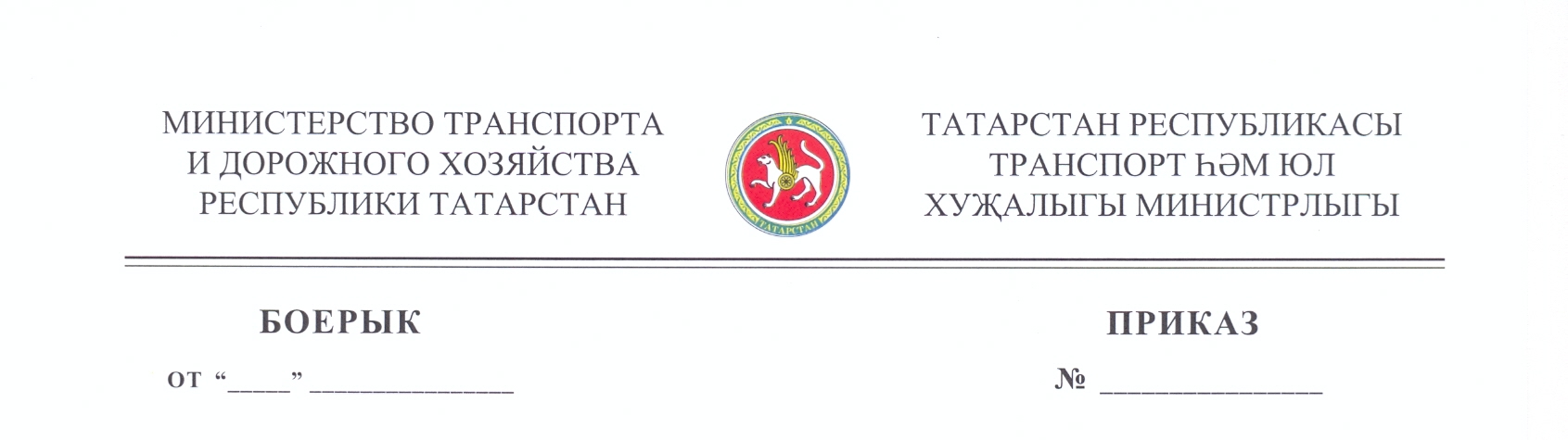 ТАТАРСТАН РЕСПУБЛИКАСЫ
ТРАНСПОРТ ҺӘМ ЮЛ
ХУҖАЛЫГЫ МИНИСТРЛЫГЫБОЕРЫКПРИКАЗот  31 октябрендәге 2019 ел№ 547Татарстан Республикасы Транспорт һәм юл хуҗалыгы министрлыгының 2009 елның 28 июнендәге 286 номерлы боерыгы белән расланган Татарстан Республикасы Транспорт һәм юл хуҗалыгы министрлыгының ике һәм аннан күбрәк муниципаль берәмлек (муниципаль районнар, шәһәр округлары) территорияләрендә төзү яки реконструкцияләү планлаштырыла торган региональ яки муниципальара әһәмияттәге автомобиль юлларын, шулай ук шәхси автомобиль юлларын төзүгә, реконструкцияләүгә рөхсәт бирү буенча дәүләт хезмәте күрсәтүнең Административ регламентына үзгәреш кертү турындаДәүләт хезмәте күрсәтү стандартына таләпнең исемеСтандартка таләпләр эчтәлегеХезмәт күрсәтүне яисә таләпне билгели торган норматив хокукый акт2.1. Дәүләт хезмәтенең исеме Региональ яки муниципальара әһәмияттәге автомобиль юлларын, шулай ук ике һәм аннан да күбрәк муниципаль берәмлек (муниципаль районнар, шәһәр округлары) территорияләрендә төзү яки реконструкцияләү планлаштырыла торган шәхси автомобиль юлларын төзүгә, реконструкцияләүгә рөхсәт бирү (алга таба – төзелешкә рөхсәт бирү)РФ ШрК 51 Ст., 257-ФЗ номерлы Федераль закон, ТР Законы № 43-ТРЗ, Министрлык турында Нигезләмә 2.2. Башкарма хакимият органы исемеТатарстан  Республикасы Транспорт һәм юллар хуҗалыгы министрлыгы    Министрлык турында нигезләмә 2.3. Дәүләт хезмәте күрсәтү нәтиҗәсенең тасвирламасы Төзелешкә рөхсәт; төзелешкә рөхсәткә үзгәрешләр кертү (шул исәптән мондый рөхсәтнең гамәлдә булу вакыты озайтылу сәбәпле);төзелешкә рөхсәт бирүдән баш тарту турында хәбәрнамә;төзелешкә рөхсәткә үзгәрешләр кертүдән баш тарту турында хәбәрнамә.РФ ШрК 51 ст.2.4. Дәүләт хезмәте күрсәтү срогы, шул исәптән дәүләт хезмәте күрсәтүдә катнашучы оешмаларга мөрәҗәгать итү кирәклеген исәпкә алып, туктатып тору мөмкинлеге Россия Федерациясе законнарында каралган очракта, дәүләт хезмәте күрсәтүнең (җибәрүнең) вакыты, дәүләт хезмәте күрсәтү нәтиҗәсе булган документларны бирү (җибәрү) вакыты 1. Бирү процедурасын гамәлгә ашыру, яки бирүдән баш тарту, төзелешкә рөхсәт бирү вакыты 7 эш көненнән дә артмый.2. Төзелешкә рөхсәткә үзгәрешләр кертү (төзелешкә рөхсәткә үзгәрешләр кертү) процедурасын гамәлгә ашыру яки төзелешкә рөхсәт бирүгә үзгәрешләр кертүдән баш тарту вакыты төзелешкә рөхсәткә үзгәрешләр кертү (төзелешкә рөхсәткә үзгәрешләр кертү) турындагы гаризаны теркәгән көннән соң 7 эш көненнән дә артмый. 3. Мөрәҗәгать итүче КФҮтә төзелешкә рөхсәт (төзелешкә рөхсәткә үзгәрешләр кертү турында) һәм Министрлыкка кушып бирелә торган документларны Министрлык һәм КФҮ арасында үзара хезмәттәшлек турында килешүдә билгеләнгән тәртиптә һәм срокларда тапшыру белән тәэмин ителә. Төзелешкә рөхсәт бирү яки аны бирүдән баш тарту (төзелешкә рөхсәт бирүгә яки төзелешкә рөхсәт бирүдән баш тартуга үзгәрешләр кертү) процедурасын гамәлгә ашыру вакытында КФҮтә гаризаның Урнашу вакыты һәм КФҮләрдә Министрлыктан дәүләт хезмәте нәтиҗәләрен тапшыру вакыты кертелми.Гариза бирүчегә дәүләт хезмәте нәтиҗәсен бирү гариза бирүче килгән көнне гамәлгә ашырыла.Дәүләт хезмәте күрсәтү вакытын туктатып тору каралмаганРФ ШрК 51 ст. 2.5. Мөрәҗәгать итүче тарафыннан тапшырылырга тиешле дәүләт хезмәтен күрсәтү өчен кирәкле һәм мәҗбүри булган норматив хокукый актлар нигезендә аларны алу ысуллары, шул исәптән электрон формада да, аларны тапшыру тәртибе, дәүләт хезмәтен һәм хезмәтләрне күрсәтү өчен кирәкле һәм мәҗбүри булган норматив хокукый актлар нигезендә кирәкле документларның тулы исемлеге2.5.1. Дәүләт хезмәтләрен алу өчен әлеге Регламентка карата № 1 һәм № 2 кушымталары нигезендә формалар буенча гариза тапшырыла.Төзелешкә рөхсәт бирү турындагы гаризага кушымта итеп бирелә:1) җир кишәрлегенә хокук билгели торган документлар, шул исәптән сервитут билгеләү турында килешү, гавами сервитут билгеләү турында карар, шулай ук күрсәтелгән җир кишәрлеге төзелгән территориянең кадастр планында җир кишәрлеге яки җир кишәрлекләренең урнашу схемасы;2) территорияне планлаштыру проекты һәм территорияне межалау проекты реквизитлары;3) инженерлык эзләнүләр нәтиҗәләре һәм РФ ШрК 48 статьясының 15 өлеше нигезендә расланган проект документациясендәге түбәндәге материаллар:а) аңлатма язуы;б) территорияне планлаштыру проекты нигезендә башкарылган бүлеп бирү полосасы проекты (линияле объектны төзү, реконструкцияләү өчен территорияне планлаштыру буенча документация әзерләү таләп ителми торган очраклардан тыш));в) капиталь төзелеш объектларын, аларның өлешләрен сүтү, башка капиталь төзелеш объектларын төзү, реконструкцияләү өчен аларның өлешләрен сүтү кирәк булган очракта, капиталь төзелеш объектларын, аларның өлешләрен сүтү эшләрен оештыру проектын да кертеп) автомобиль юлы төзүне оештыру проекты);4) автомобиль юлын төзүгә, реконструкцияләүгә проект документларына уңай экспертиза бәяләмәсе, РФ ШрК 49 ст. 6 өлешендә каралган очракларда Проект документларына дәүләт экологик экспертизасының уңай бәяләмәсе:а) проект документларына кертелә торган үзгәрешләрнең Проект документларына кертелүче, проект документларын әзерләүне гамәлгә ашыручы һәм проект документациясенә үзгәрешләр керткән очракта, проект документациясенә үз-үзен көйләүче оешма әгъзасы булган зат тарафыннан бирелгән таләпләргә туры килүен раслау;б) проект документларына кертелә торган үзгәрешләрнең РФ ШрК 49 ст. 3.9 өлешендә күрсәтелгән таләпләргә туры килүен раслау, эксперт хезмәте барышында проект документларына үзгәрешләр кертелгән очракта, башкарма хакимият органы яки проект документларына экспертиза үткәргән оешма тарафыннан бирелгән таләпләргә туры килүен раслау;5) төзелеш, реконструкцияләүнең иң чик параметрларын кире кагуга рөхсәт (төзүчегә мондый рөхсәт РФ ШрК 40 ст. нигезендә бирелгән очракта);6) проект документларына дәүләти булмаган экспертиза бәяләмәсе тапшырылган очракта, проект документларына дәүләти булмаган экспертиза бәяләмәсе бирелгән очракта, проект документларына дәүләти булмаган экспертизаның уңай бәяләмәсен биргән юридик затны аккредитацияләү турында таныклык күчермәсе. Гаризага Проект документларына дәүләти булмаган экспертиза бәяләмәсе теркәлә ала;7) капиталь төзелеш объектларын төзү, реконструкцияләү эшләре җирле үзидарә органы тарафыннан территорияне үстерү турында Карар кабул ителгән территория чикләрендә гамәлгә ашыру планлаштырылган очракта, төзелгән территорияне үстерү турында шартнамә күчермәсе яисә территориянең комплекслы үсешен мөстәкыйль гамәлгә ашыру турында Карар кабул ителгән очрактан тыш, җирле үзидарә органы инициативасы буенча территорияне комплекслы үстерү турында Карар кабул ителгән территория чикләрендә гамәлгә ашыру планлаштырыла.Төзелешкә рөхсәт алу өчен кирәкле документлар бер нөсхәдә (оригинал яки күчермә) яки ике нөсхәдә тапшырыла, аларның берсе Россия Федерациясе законнары нигезендә расланган төп нөсхәдә, икенче күчермәсе булырга тиеш. Документлар ике нөсхәдә бирелгән очракта Төп нөсхә гариза бирүчегә кире кайта.2.5.2. Төзелешкә рөхсәткә үзгәрешләр кертү турындагы гаризага кушымта итеп бирелә:1) төзелеш сроклары өлешендә төзекләндерелгән автомобиль юлы төзелешен оештыру проекты; 2) төзүчегә Дәүләт төзелеш күзәтчелеге органы тамгасы белән автомобиль юлын төзү, реконструкцияләү эшләре башлану турында хәбәрнамәнең күчермәсе.2.5.3. Төзелешкә рөхсәткә үзгәрешләр кертү турында гаризада, җир кишәрлекләренә хокукларны күчерү, җир асты байлыкларыннан файдалану хокукы һәм җир участогы төзү турында хәбәрнамәдә (алга таба – төзелешкә рөхсәткә үзгәрешләр кертү) реквизитлар күрсәтелергә тиеш:1) мондый җир кишәрлекләренә хокук күчү очрагында җир кишәрлекләренә хокук билгеләү документларын;2) җир кишәрлеген төзү турындагы карар җир законнары нигезендә дәүләт хакимиятенең башкарма органы яисә җирле үзидарә органы кабул иткән очракта, җир кишәрлекләрен төзү турында карарлар:төзү өчен рөхсәт бирелгән җир кишәрлекләрен берләштерү юлы белән җир кишәрлеге төзү;җир кишәрлекләрен бүлү, яңадан бүлү яисә төзелешкә рөхсәт бирелгән җир кишәрлекләреннән бүлеп бирү юлы белән җир кишәрлекләрен бирү;3) җир кишәрлегенең шәһәр төзелеше планы, аларга карата төзелешкә рөхсәт бирелгән җир кишәрлекләрен бүлү, бүлү юлы белән җир кишәрлекләре барлыкка килгән очракта, капиталь төзелеш объектын төзү, үзгәртеп кору планлаштырыла.;4) РФ ШрК 51 статьясындагы 21.9 өлешендә каралган очракта җир асты байлыкларыннан файдалану хокукын бирү һәм җир асты байлыкларыннан файдалану хокукына лицензияне яңадан рәсмиләштерү турында карарТөзелешкә рөхсәткә үзгәрешләр кертү турында гаризага мөрәҗәгать итүче югарыда күрсәтелгән документларның күчермәләрен теркәргә хокуклы. Дәүләт хезмәте алу өчен гариза бланкын мөрәҗәгать итүче министрлыкка шәхси мөрәҗәгать иткәндә ала ала. Бланкның электрон формасы Министрлыкның рәсми сайтында урнаштырылган.Гариза һәм кушып бирелә торган документлар гариза бирүче тарафыннан кәгазьдә түбәндәге ысулларның берсе тарафыннан тапшырылырга мөмкин (җибәрелгән) :шәхсән (гариза бирүче исеменнән ышаныч кәгазе нигезендә эш итүче зат);почта аша җибәреп.Гариза һәм документлар шулай ук гариза бирүче тарафыннан көчәйтелгән квалификацияле электрон имза белән кул куелган электрон документ рәвешендә, гомуми керүнең мәгълүмати-телекоммуникацион челтәрләре, шул исәптән «Интернет " мәгълүмат-телекоммуникация челтәре аша да тапшырылырга (җибәрелергә) мөмкин»РФ ШрК 51 ст.2.5.1. Дәүләт хезмәтләрен алу өчен әлеге Регламентка карата № 1 һәм № 2 кушымталары нигезендә формалар буенча гариза тапшырыла.Төзелешкә рөхсәт бирү турындагы гаризага кушымта итеп бирелә:1) җир кишәрлегенә хокук билгели торган документлар, шул исәптән сервитут билгеләү турында килешү, гавами сервитут билгеләү турында карар, шулай ук күрсәтелгән җир кишәрлеге төзелгән территориянең кадастр планында җир кишәрлеге яки җир кишәрлекләренең урнашу схемасы;2) территорияне планлаштыру проекты һәм территорияне межалау проекты реквизитлары;3) инженерлык эзләнүләр нәтиҗәләре һәм РФ ШрК 48 статьясының 15 өлеше нигезендә расланган проект документациясендәге түбәндәге материаллар:а) аңлатма язуы;б) территорияне планлаштыру проекты нигезендә башкарылган бүлеп бирү полосасы проекты (линияле объектны төзү, реконструкцияләү өчен территорияне планлаштыру буенча документация әзерләү таләп ителми торган очраклардан тыш));в) капиталь төзелеш объектларын, аларның өлешләрен сүтү, башка капиталь төзелеш объектларын төзү, реконструкцияләү өчен аларның өлешләрен сүтү кирәк булган очракта, капиталь төзелеш объектларын, аларның өлешләрен сүтү эшләрен оештыру проектын да кертеп) автомобиль юлы төзүне оештыру проекты);4) автомобиль юлын төзүгә, реконструкцияләүгә проект документларына уңай экспертиза бәяләмәсе, РФ ШрК 49 ст. 6 өлешендә каралган очракларда Проект документларына дәүләт экологик экспертизасының уңай бәяләмәсе:а) проект документларына кертелә торган үзгәрешләрнең Проект документларына кертелүче, проект документларын әзерләүне гамәлгә ашыручы һәм проект документациясенә үзгәрешләр керткән очракта, проект документациясенә үз-үзен көйләүче оешма әгъзасы булган зат тарафыннан бирелгән таләпләргә туры килүен раслау;б) проект документларына кертелә торган үзгәрешләрнең РФ ШрК 49 ст. 3.9 өлешендә күрсәтелгән таләпләргә туры килүен раслау, эксперт хезмәте барышында проект документларына үзгәрешләр кертелгән очракта, башкарма хакимият органы яки проект документларына экспертиза үткәргән оешма тарафыннан бирелгән таләпләргә туры килүен раслау;5) төзелеш, реконструкцияләүнең иң чик параметрларын кире кагуга рөхсәт (төзүчегә мондый рөхсәт РФ ШрК 40 ст. нигезендә бирелгән очракта);6) проект документларына дәүләти булмаган экспертиза бәяләмәсе тапшырылган очракта, проект документларына дәүләти булмаган экспертиза бәяләмәсе бирелгән очракта, проект документларына дәүләти булмаган экспертизаның уңай бәяләмәсен биргән юридик затны аккредитацияләү турында таныклык күчермәсе. Гаризага Проект документларына дәүләти булмаган экспертиза бәяләмәсе теркәлә ала;7) капиталь төзелеш объектларын төзү, реконструкцияләү эшләре җирле үзидарә органы тарафыннан территорияне үстерү турында Карар кабул ителгән территория чикләрендә гамәлгә ашыру планлаштырылган очракта, төзелгән территорияне үстерү турында шартнамә күчермәсе яисә территориянең комплекслы үсешен мөстәкыйль гамәлгә ашыру турында Карар кабул ителгән очрактан тыш, җирле үзидарә органы инициативасы буенча территорияне комплекслы үстерү турында Карар кабул ителгән территория чикләрендә гамәлгә ашыру планлаштырыла.Төзелешкә рөхсәт алу өчен кирәкле документлар бер нөсхәдә (оригинал яки күчермә) яки ике нөсхәдә тапшырыла, аларның берсе Россия Федерациясе законнары нигезендә расланган төп нөсхәдә, икенче күчермәсе булырга тиеш. Документлар ике нөсхәдә бирелгән очракта Төп нөсхә гариза бирүчегә кире кайта.2.5.2. Төзелешкә рөхсәткә үзгәрешләр кертү турындагы гаризага кушымта итеп бирелә:1) төзелеш сроклары өлешендә төзекләндерелгән автомобиль юлы төзелешен оештыру проекты; 2) төзүчегә Дәүләт төзелеш күзәтчелеге органы тамгасы белән автомобиль юлын төзү, реконструкцияләү эшләре башлану турында хәбәрнамәнең күчермәсе.2.5.3. Төзелешкә рөхсәткә үзгәрешләр кертү турында гаризада, җир кишәрлекләренә хокукларны күчерү, җир асты байлыкларыннан файдалану хокукы һәм җир участогы төзү турында хәбәрнамәдә (алга таба – төзелешкә рөхсәткә үзгәрешләр кертү) реквизитлар күрсәтелергә тиеш:1) мондый җир кишәрлекләренә хокук күчү очрагында җир кишәрлекләренә хокук билгеләү документларын;2) җир кишәрлеген төзү турындагы карар җир законнары нигезендә дәүләт хакимиятенең башкарма органы яисә җирле үзидарә органы кабул иткән очракта, җир кишәрлекләрен төзү турында карарлар:төзү өчен рөхсәт бирелгән җир кишәрлекләрен берләштерү юлы белән җир кишәрлеге төзү;җир кишәрлекләрен бүлү, яңадан бүлү яисә төзелешкә рөхсәт бирелгән җир кишәрлекләреннән бүлеп бирү юлы белән җир кишәрлекләрен бирү;3) җир кишәрлегенең шәһәр төзелеше планы, аларга карата төзелешкә рөхсәт бирелгән җир кишәрлекләрен бүлү, бүлү юлы белән җир кишәрлекләре барлыкка килгән очракта, капиталь төзелеш объектын төзү, үзгәртеп кору планлаштырыла.;4) РФ ШрК 51 статьясындагы 21.9 өлешендә каралган очракта җир асты байлыкларыннан файдалану хокукын бирү һәм җир асты байлыкларыннан файдалану хокукына лицензияне яңадан рәсмиләштерү турында карарТөзелешкә рөхсәткә үзгәрешләр кертү турында гаризага мөрәҗәгать итүче югарыда күрсәтелгән документларның күчермәләрен теркәргә хокуклы. Дәүләт хезмәте алу өчен гариза бланкын мөрәҗәгать итүче министрлыкка шәхси мөрәҗәгать иткәндә ала ала. Бланкның электрон формасы Министрлыкның рәсми сайтында урнаштырылган.Гариза һәм кушып бирелә торган документлар гариза бирүче тарафыннан кәгазьдә түбәндәге ысулларның берсе тарафыннан тапшырылырга мөмкин (җибәрелгән) :шәхсән (гариза бирүче исеменнән ышаныч кәгазе нигезендә эш итүче зат);почта аша җибәреп.Гариза һәм документлар шулай ук гариза бирүче тарафыннан көчәйтелгән квалификацияле электрон имза белән кул куелган электрон документ рәвешендә, гомуми керүнең мәгълүмати-телекоммуникацион челтәрләре, шул исәптән «Интернет " мәгълүмат-телекоммуникация челтәре аша да тапшырылырга (җибәрелергә) мөмкин»РФ ШрК 51 ст.2.5.1. Дәүләт хезмәтләрен алу өчен әлеге Регламентка карата № 1 һәм № 2 кушымталары нигезендә формалар буенча гариза тапшырыла.Төзелешкә рөхсәт бирү турындагы гаризага кушымта итеп бирелә:1) җир кишәрлегенә хокук билгели торган документлар, шул исәптән сервитут билгеләү турында килешү, гавами сервитут билгеләү турында карар, шулай ук күрсәтелгән җир кишәрлеге төзелгән территориянең кадастр планында җир кишәрлеге яки җир кишәрлекләренең урнашу схемасы;2) территорияне планлаштыру проекты һәм территорияне межалау проекты реквизитлары;3) инженерлык эзләнүләр нәтиҗәләре һәм РФ ШрК 48 статьясының 15 өлеше нигезендә расланган проект документациясендәге түбәндәге материаллар:а) аңлатма язуы;б) территорияне планлаштыру проекты нигезендә башкарылган бүлеп бирү полосасы проекты (линияле объектны төзү, реконструкцияләү өчен территорияне планлаштыру буенча документация әзерләү таләп ителми торган очраклардан тыш));в) капиталь төзелеш объектларын, аларның өлешләрен сүтү, башка капиталь төзелеш объектларын төзү, реконструкцияләү өчен аларның өлешләрен сүтү кирәк булган очракта, капиталь төзелеш объектларын, аларның өлешләрен сүтү эшләрен оештыру проектын да кертеп) автомобиль юлы төзүне оештыру проекты);4) автомобиль юлын төзүгә, реконструкцияләүгә проект документларына уңай экспертиза бәяләмәсе, РФ ШрК 49 ст. 6 өлешендә каралган очракларда Проект документларына дәүләт экологик экспертизасының уңай бәяләмәсе:а) проект документларына кертелә торган үзгәрешләрнең Проект документларына кертелүче, проект документларын әзерләүне гамәлгә ашыручы һәм проект документациясенә үзгәрешләр керткән очракта, проект документациясенә үз-үзен көйләүче оешма әгъзасы булган зат тарафыннан бирелгән таләпләргә туры килүен раслау;б) проект документларына кертелә торган үзгәрешләрнең РФ ШрК 49 ст. 3.9 өлешендә күрсәтелгән таләпләргә туры килүен раслау, эксперт хезмәте барышында проект документларына үзгәрешләр кертелгән очракта, башкарма хакимият органы яки проект документларына экспертиза үткәргән оешма тарафыннан бирелгән таләпләргә туры килүен раслау;5) төзелеш, реконструкцияләүнең иң чик параметрларын кире кагуга рөхсәт (төзүчегә мондый рөхсәт РФ ШрК 40 ст. нигезендә бирелгән очракта);6) проект документларына дәүләти булмаган экспертиза бәяләмәсе тапшырылган очракта, проект документларына дәүләти булмаган экспертиза бәяләмәсе бирелгән очракта, проект документларына дәүләти булмаган экспертизаның уңай бәяләмәсен биргән юридик затны аккредитацияләү турында таныклык күчермәсе. Гаризага Проект документларына дәүләти булмаган экспертиза бәяләмәсе теркәлә ала;7) капиталь төзелеш объектларын төзү, реконструкцияләү эшләре җирле үзидарә органы тарафыннан территорияне үстерү турында Карар кабул ителгән территория чикләрендә гамәлгә ашыру планлаштырылган очракта, төзелгән территорияне үстерү турында шартнамә күчермәсе яисә территориянең комплекслы үсешен мөстәкыйль гамәлгә ашыру турында Карар кабул ителгән очрактан тыш, җирле үзидарә органы инициативасы буенча территорияне комплекслы үстерү турында Карар кабул ителгән территория чикләрендә гамәлгә ашыру планлаштырыла.Төзелешкә рөхсәт алу өчен кирәкле документлар бер нөсхәдә (оригинал яки күчермә) яки ике нөсхәдә тапшырыла, аларның берсе Россия Федерациясе законнары нигезендә расланган төп нөсхәдә, икенче күчермәсе булырга тиеш. Документлар ике нөсхәдә бирелгән очракта Төп нөсхә гариза бирүчегә кире кайта.2.5.2. Төзелешкә рөхсәткә үзгәрешләр кертү турындагы гаризага кушымта итеп бирелә:1) төзелеш сроклары өлешендә төзекләндерелгән автомобиль юлы төзелешен оештыру проекты; 2) төзүчегә Дәүләт төзелеш күзәтчелеге органы тамгасы белән автомобиль юлын төзү, реконструкцияләү эшләре башлану турында хәбәрнамәнең күчермәсе.2.5.3. Төзелешкә рөхсәткә үзгәрешләр кертү турында гаризада, җир кишәрлекләренә хокукларны күчерү, җир асты байлыкларыннан файдалану хокукы һәм җир участогы төзү турында хәбәрнамәдә (алга таба – төзелешкә рөхсәткә үзгәрешләр кертү) реквизитлар күрсәтелергә тиеш:1) мондый җир кишәрлекләренә хокук күчү очрагында җир кишәрлекләренә хокук билгеләү документларын;2) җир кишәрлеген төзү турындагы карар җир законнары нигезендә дәүләт хакимиятенең башкарма органы яисә җирле үзидарә органы кабул иткән очракта, җир кишәрлекләрен төзү турында карарлар:төзү өчен рөхсәт бирелгән җир кишәрлекләрен берләштерү юлы белән җир кишәрлеге төзү;җир кишәрлекләрен бүлү, яңадан бүлү яисә төзелешкә рөхсәт бирелгән җир кишәрлекләреннән бүлеп бирү юлы белән җир кишәрлекләрен бирү;3) җир кишәрлегенең шәһәр төзелеше планы, аларга карата төзелешкә рөхсәт бирелгән җир кишәрлекләрен бүлү, бүлү юлы белән җир кишәрлекләре барлыкка килгән очракта, капиталь төзелеш объектын төзү, үзгәртеп кору планлаштырыла.;4) РФ ШрК 51 статьясындагы 21.9 өлешендә каралган очракта җир асты байлыкларыннан файдалану хокукын бирү һәм җир асты байлыкларыннан файдалану хокукына лицензияне яңадан рәсмиләштерү турында карарТөзелешкә рөхсәткә үзгәрешләр кертү турында гаризага мөрәҗәгать итүче югарыда күрсәтелгән документларның күчермәләрен теркәргә хокуклы. Дәүләт хезмәте алу өчен гариза бланкын мөрәҗәгать итүче министрлыкка шәхси мөрәҗәгать иткәндә ала ала. Бланкның электрон формасы Министрлыкның рәсми сайтында урнаштырылган.Гариза һәм кушып бирелә торган документлар гариза бирүче тарафыннан кәгазьдә түбәндәге ысулларның берсе тарафыннан тапшырылырга мөмкин (җибәрелгән) :шәхсән (гариза бирүче исеменнән ышаныч кәгазе нигезендә эш итүче зат);почта аша җибәреп.Гариза һәм документлар шулай ук гариза бирүче тарафыннан көчәйтелгән квалификацияле электрон имза белән кул куелган электрон документ рәвешендә, гомуми керүнең мәгълүмати-телекоммуникацион челтәрләре, шул исәптән «Интернет " мәгълүмат-телекоммуникация челтәре аша да тапшырылырга (җибәрелергә) мөмкин»РФ ШрК 51 ст.2.5.1. Дәүләт хезмәтләрен алу өчен әлеге Регламентка карата № 1 һәм № 2 кушымталары нигезендә формалар буенча гариза тапшырыла.Төзелешкә рөхсәт бирү турындагы гаризага кушымта итеп бирелә:1) җир кишәрлегенә хокук билгели торган документлар, шул исәптән сервитут билгеләү турында килешү, гавами сервитут билгеләү турында карар, шулай ук күрсәтелгән җир кишәрлеге төзелгән территориянең кадастр планында җир кишәрлеге яки җир кишәрлекләренең урнашу схемасы;2) территорияне планлаштыру проекты һәм территорияне межалау проекты реквизитлары;3) инженерлык эзләнүләр нәтиҗәләре һәм РФ ШрК 48 статьясының 15 өлеше нигезендә расланган проект документациясендәге түбәндәге материаллар:а) аңлатма язуы;б) территорияне планлаштыру проекты нигезендә башкарылган бүлеп бирү полосасы проекты (линияле объектны төзү, реконструкцияләү өчен территорияне планлаштыру буенча документация әзерләү таләп ителми торган очраклардан тыш));в) капиталь төзелеш объектларын, аларның өлешләрен сүтү, башка капиталь төзелеш объектларын төзү, реконструкцияләү өчен аларның өлешләрен сүтү кирәк булган очракта, капиталь төзелеш объектларын, аларның өлешләрен сүтү эшләрен оештыру проектын да кертеп) автомобиль юлы төзүне оештыру проекты);4) автомобиль юлын төзүгә, реконструкцияләүгә проект документларына уңай экспертиза бәяләмәсе, РФ ШрК 49 ст. 6 өлешендә каралган очракларда Проект документларына дәүләт экологик экспертизасының уңай бәяләмәсе:а) проект документларына кертелә торган үзгәрешләрнең Проект документларына кертелүче, проект документларын әзерләүне гамәлгә ашыручы һәм проект документациясенә үзгәрешләр керткән очракта, проект документациясенә үз-үзен көйләүче оешма әгъзасы булган зат тарафыннан бирелгән таләпләргә туры килүен раслау;б) проект документларына кертелә торган үзгәрешләрнең РФ ШрК 49 ст. 3.9 өлешендә күрсәтелгән таләпләргә туры килүен раслау, эксперт хезмәте барышында проект документларына үзгәрешләр кертелгән очракта, башкарма хакимият органы яки проект документларына экспертиза үткәргән оешма тарафыннан бирелгән таләпләргә туры килүен раслау;5) төзелеш, реконструкцияләүнең иң чик параметрларын кире кагуга рөхсәт (төзүчегә мондый рөхсәт РФ ШрК 40 ст. нигезендә бирелгән очракта);6) проект документларына дәүләти булмаган экспертиза бәяләмәсе тапшырылган очракта, проект документларына дәүләти булмаган экспертиза бәяләмәсе бирелгән очракта, проект документларына дәүләти булмаган экспертизаның уңай бәяләмәсен биргән юридик затны аккредитацияләү турында таныклык күчермәсе. Гаризага Проект документларына дәүләти булмаган экспертиза бәяләмәсе теркәлә ала;7) капиталь төзелеш объектларын төзү, реконструкцияләү эшләре җирле үзидарә органы тарафыннан территорияне үстерү турында Карар кабул ителгән территория чикләрендә гамәлгә ашыру планлаштырылган очракта, төзелгән территорияне үстерү турында шартнамә күчермәсе яисә территориянең комплекслы үсешен мөстәкыйль гамәлгә ашыру турында Карар кабул ителгән очрактан тыш, җирле үзидарә органы инициативасы буенча территорияне комплекслы үстерү турында Карар кабул ителгән территория чикләрендә гамәлгә ашыру планлаштырыла.Төзелешкә рөхсәт алу өчен кирәкле документлар бер нөсхәдә (оригинал яки күчермә) яки ике нөсхәдә тапшырыла, аларның берсе Россия Федерациясе законнары нигезендә расланган төп нөсхәдә, икенче күчермәсе булырга тиеш. Документлар ике нөсхәдә бирелгән очракта Төп нөсхә гариза бирүчегә кире кайта.2.5.2. Төзелешкә рөхсәткә үзгәрешләр кертү турындагы гаризага кушымта итеп бирелә:1) төзелеш сроклары өлешендә төзекләндерелгән автомобиль юлы төзелешен оештыру проекты; 2) төзүчегә Дәүләт төзелеш күзәтчелеге органы тамгасы белән автомобиль юлын төзү, реконструкцияләү эшләре башлану турында хәбәрнамәнең күчермәсе.2.5.3. Төзелешкә рөхсәткә үзгәрешләр кертү турында гаризада, җир кишәрлекләренә хокукларны күчерү, җир асты байлыкларыннан файдалану хокукы һәм җир участогы төзү турында хәбәрнамәдә (алга таба – төзелешкә рөхсәткә үзгәрешләр кертү) реквизитлар күрсәтелергә тиеш:1) мондый җир кишәрлекләренә хокук күчү очрагында җир кишәрлекләренә хокук билгеләү документларын;2) җир кишәрлеген төзү турындагы карар җир законнары нигезендә дәүләт хакимиятенең башкарма органы яисә җирле үзидарә органы кабул иткән очракта, җир кишәрлекләрен төзү турында карарлар:төзү өчен рөхсәт бирелгән җир кишәрлекләрен берләштерү юлы белән җир кишәрлеге төзү;җир кишәрлекләрен бүлү, яңадан бүлү яисә төзелешкә рөхсәт бирелгән җир кишәрлекләреннән бүлеп бирү юлы белән җир кишәрлекләрен бирү;3) җир кишәрлегенең шәһәр төзелеше планы, аларга карата төзелешкә рөхсәт бирелгән җир кишәрлекләрен бүлү, бүлү юлы белән җир кишәрлекләре барлыкка килгән очракта, капиталь төзелеш объектын төзү, үзгәртеп кору планлаштырыла.;4) РФ ШрК 51 статьясындагы 21.9 өлешендә каралган очракта җир асты байлыкларыннан файдалану хокукын бирү һәм җир асты байлыкларыннан файдалану хокукына лицензияне яңадан рәсмиләштерү турында карарТөзелешкә рөхсәткә үзгәрешләр кертү турында гаризага мөрәҗәгать итүче югарыда күрсәтелгән документларның күчермәләрен теркәргә хокуклы. Дәүләт хезмәте алу өчен гариза бланкын мөрәҗәгать итүче министрлыкка шәхси мөрәҗәгать иткәндә ала ала. Бланкның электрон формасы Министрлыкның рәсми сайтында урнаштырылган.Гариза һәм кушып бирелә торган документлар гариза бирүче тарафыннан кәгазьдә түбәндәге ысулларның берсе тарафыннан тапшырылырга мөмкин (җибәрелгән) :шәхсән (гариза бирүче исеменнән ышаныч кәгазе нигезендә эш итүче зат);почта аша җибәреп.Гариза һәм документлар шулай ук гариза бирүче тарафыннан көчәйтелгән квалификацияле электрон имза белән кул куелган электрон документ рәвешендә, гомуми керүнең мәгълүмати-телекоммуникацион челтәрләре, шул исәптән «Интернет " мәгълүмат-телекоммуникация челтәре аша да тапшырылырга (җибәрелергә) мөмкин»РФ ШрК 51 ст.2.6. Дәүләт органнары, җирле үзидарә органнары һәм башка оешмалар карамагында булган һәм мөрәҗәгать итүче аларны тапшырырга хокуклы, шулай ук аларны алу ысуллары, шул исәптән электрон формада, аларны тапшыру тәртибе; дәүләт органы, җирле үзидарә органы яисә әлеге документлар карамагында булган оешма норматив хокукый актлар нигезендә кирәкле документларның тулы исемлегеӘлеге Регламентның 2.5.1 пунктында күрсәтелгән документлар (аларның күчермәләре яисә белешмәләре), әгәр мөрәҗәгать итүче (төзүче) күрсәтелгән документларны мөстәкыйль тапшырмаган булса, Министрлык тарафыннан дәүләт органнарында, җирле үзидарә органнарында һәм дәүләт органнарына яки җирле үзидарә органнарына караган оешмаларда соратып алына.Әлеге Регламентның 2.5.1 пунктындагы 1, 3 һәм 4 пунктчаларында күрсәтелгән документлар, әгәр күрсәтелгән документлар (аларның күчермәләре яки алардагы белешмәләр) күчемсез мөлкәткә һәм аның белән алыш-бирешләргә хокукларның бердәм дәүләт реестрында булмаса, мөрәҗәгать итүче (төзүче) тарафыннан мөстәкыйль җибәрелә.Мөрәҗәгать итүче әлеге пунктта күрсәтелгән белешмәләрне үз эченә алган документларны, шул исәптән мөмкинлек булганда - электрон формада да тапшырырга хокуклы.Гариза бирүченең югарыда күрсәтелгән мәгълүматларны үз эченә алган документларны тапшырмавы гариза бирүченең хезмәт күрсәтүдән баш тартуына нигез булып тормый.Мөрәҗәгать итүче тәкъдим итәргә хокуклы документларны алу ысуллары һәм бирү тәртибе әлеге регламентның 2.5 пункты белән билгеләнгән.Гариза бирүчедән таләп итү тыела:   дәүләт хезмәте күрсәтүгә бәйле рәвештә барлыкка килә торган мөнәсәбәтләрне җайга сала торган норматив хокукый актларда аларны тапшыру яисә гамәлгә ашыру каралмаган документларны һәм мәгълүматны бирү яисә гамәлләрне гамәлгә ашыру;документлар һәм мәгълүмат бирү, шул исәптән мөрәҗәгать итүче тарафыннан Россия Федерациясе норматив хокукый актлары, Татарстан Республикасы норматив хокукый актлары нигезендә дәүләт хезмәте күрсәтүче дәүләт органнары, башка дәүләт органнары, җирле үзидарә органнары һәм (яисә) дәүләт хезмәте күрсәтүдә катнашучы оешмалар, № 210-ФЗ Федераль законның 7 статьясындагы 6 өлешендә күрсәтелгән документлардан тыш, карарында булган дәүләт хезмәтләре күрсәткән өчен түләү кертүне раслаучы документлар һәм мәгълүматлар тапшыру;№ 210-ФЗ Федераль законның 7 статьясындагы 1 өлешенең 4 пунктында каралган очраклардан тыш, дәүләт хезмәте күрсәтү өчен кирәкле документларны кабул итүдән баш тартканда яисә дәүләт хезмәте күрсәтүдән баш тартканда, аларның булмавы һәм (яисә) дөреслеге күрсәтелмәгән документлар һәм мәгълүмат бирүРФ ШрК 51 ст. 2.7. Дәүләт хезмәте күрсәтү өчен кирәкле документларны кабул итүдән баш тарту өчен нигезләрнең тулы исемлеге Документларны кабул итүдән баш тарту өчен нигез каралмаган2.8. Дәүләт хезмәтләрен күрсәтүне туктатып тору яки баш тарту өчен нигезләрнең тулы исемлеге Дәүләт хезмәтләрен күрсәтүне туктатып тору өчен нигезләр каралмаган.1. Төзелешкә рөхсәт бирүдән баш тарту өчен нигез булып тора:
       әлеге регламентның 2.5 пунктында каралган документларның булмавы;тәкъдим ителгән документларның территорияне планлаштыру проекты һәм территорияне межалау проекты таләпләренә, шулай ук рөхсәт ителгән төзелешнең, реконструкцияләүнең чик параметрларыннан тайпылуга рөхсәттә билгеләнгән таләпләргә туры килмәве.2. Төзелешкә рөхсәт бирүгә үзгәрешләр кертүдән баш тарту өчен нигез булып тора:1) РФ ШрК 21.10 өлешенең 1 - 4 пунктларында каралган документлар реквизитларының җир кишәрлегенә хокуклар күчүе турында, җир кишәрлегеннән файдалану хокукы булмау яисә РФ ШрК 21.13 өлешендә күрсәтелгән җир кишәрлегенә хокук билгеләүче документ булмау яисә РФ ШрК 7 өлешендә каралган документларның булмавы, төзелешкә рөхсәткә үзгәрешләр кертү турында гариза алынган очракта, бары тик мондый рөхсәтнең гамәлдә булу срогы озайтылуга бәйле рәвештә генә төзелешкә рөхсәткә үзгәрешләр кертү турындагы гаризадан тыш, төзелешкә рөхсәт бирүгә;2) хокук күчү турында хәбәрнамәдә күрсәтелгән белешмәләрнең дөреслеге;3) планлаштырыла торган капиталь төзелеш объектының рөхсәт ителгән җир кишәрлегеннән файдалануга һәм (яки) Россия Федерациясенең Җир һәм башка законнары нигезендә билгеләнгән һәм төзелешкә рөхсәткә үзгәрешләр кертү турында Карар кабул ителгән датага гамәлдәге чикләүләргә туры килмәве, төзүче төзелешкә рөхсәткә үзгәрешләр кертү турында гариза биргән очракта, төзелешкә рөхсәткә үзгәрешләр кертү турындагы гаризадан тыш, бары тик мондый рөхсәтнең гамәлдә булу вакыты озайтылуга бәйле рәвештә генә төзелешкә рөхсәткә үзгәрешләр кертү турындагы гаризадан тыш;4) төзүчедән төзелешкә рөхсәткә үзгәрешләр кертү турында гариза кергән очракта, капиталь төзелеш объектын урнаштыру планлаштырыла торган таләпләргә туры килмәү, мондый рөхсәтнең гамәлдә булу вакыты озайтылуга бәйле рәвештә генә төзелешкә рөхсәткә үзгәрешләр кертү турындагы гаризадан тыш, бары тик төзелешкә рөхсәткә үзгәрешләр кертү турындагы гаризадан тыш, рөхсәт ителгән төзелешнең, реконструкцияләүнең иң чик параметрларыннан тайпылуга рөхсәттә билгеләнгән таләпләргә туры килмәү.;5) дәүләт төзелеш күзәтчелеге, дәүләт җир күзәтчелеге яки муниципаль җир контроле кысаларында ачыкланган төзелеш, реконструкция эшләре булмау факты, мондый рөхсәтнең гамәлдә булу вакыты озынайтылуга бәйле рәвештә төзелешкә рөхсәткә үзгәрешләр кертү турында гариза бирү көненә төзелеш, үзгәртеп кору эшләре башланган очрак турында мәгълүмат булу;;6) төзелешкә рөхсәтнең гамәлдә булу вакыты чыкканчы ун эш көненнән дә кимрәк булмаган вакытка үзгәрешләр кертү турында гариза бирү.РФ ШрК 51 ст. 2.9. Дәүләт хезмәте күрсәткән өчен алына торган дәүләт пошлинасын яисә башка түләүне алу тәртибе, күләме һәм нигезләреДәүләт хезмәте бушлай бирелә 2.10 дәүләт хезмәте күрсәтү өчен кирәкле һәм мәҗбүри булган хезмәтләр исемлеге, шул исәптән дәүләт хезмәте күрсәтүдә катнашучы оешмалар тарафыннан бирелә (бирелә) торган документ (документлар) турында белешмәләрКирәкле һәм мәҗбүри хезмәтләрне күрсәтү таләп ителми.2.11. Мондый түләү күләмен исәпләү методикасы турындагы мәгълүматны да кертеп, дәүләт хезмәтен күрсәтү өчен кирәкле һәм мәҗбүри булган хезмәтләр күрсәткән өчен түләү алу тәртибе, күләме һәм нигезләре Кирәкле һәм мәҗбүри хезмәтләрне күрсәтү таләп ителми.2.12. Дәүләт хезмәте күрсәтү, дәүләт хезмәте күрсәтүдә катнашучы оешма тарафыннан күрсәтелә торган хезмәтләрне, мондый хезмәтләрне күрсәтү нәтиҗәсен алганда, чиратның Максималь көтү срогыДәүләт хезмәте күрсәтү турында сорау биргәндә һәм мондый хезмәтләр күрсәтү нәтиҗәсен алганда чиратны көтү вакытының максималь вакыты 15 минуттан артмаска тиеш.Дәүләт хезмәтләрен алучыларның аерым категорияләре өчен чират билгеләнмәгән.2.13. Дәүләт хезмәте күрсәтүдә катнашучы оешма тарафыннан күрсәтелә торган дәүләт хезмәте һәм хезмәте күрсәтү турында мөрәҗәгать итүченең гарызнамәченең гарызнамәсен теркәү срогы һәм тәртибе, шул исәптән электрон формада даМинистрлыкка запрос килгән көнне.Ял (бәйрәм) көнендә электрон формада кергән запрос ял (бәйрәм) көненнән соң килүче эш көнендә теркәлә.2.14. Дәүләт хезмәте күрсәтелә торган бүлмәләргә, көтү залына, дәүләт хезмәте күрсәтү турында соратуларны тутыру урыннарына, һәр дәүләт хезмәтен күрсәтү, мондый хезмәт күрсәтү тәртибе турында визуаль, текст һәм мультимедиа мәгълүмат урнаштыру һәм рәсмиләштерү өчен кирәкле документлар исемлеге белән мәгълүмат стендларына, шул исәптән инвалидларны социаль яклау турында федераль законнар һәм Татарстан Республикасы законнары нигезендә күрсәтелгән объектларның инвалидлар өчен үтемлелеген тәэмин итүгә карата таләпләр.Кабул итү урыны  түбәндәге җиһазлар белән җиһазландырылган:кондиционер системасы;янгынга каршы система һәм янгын сүндерү системасы;Татарстан Республикасы телекоммуникацияләренең интеграцияләнгән дәүләт системасына тоташтырылган мәгълүмати киоск.Инвалидларның дәүләт хезмәте күрсәтү урынына тоткарлыксыз керә алу мөмкинлеге, шул исәптән объектларга керү һәм алардан чыгу, шулай ук дәүләт хезмәте күрсәтү урынына керү максатларында объект буенча мөстәкыйль рәвештә хәрәкәт итү мөмкинлеге тәэмин ителә. Дәүләт хезмәте күрсәтү тәртибе турында визуаль, текст һәм мультимедиа мәгълүмат мөрәҗәгать итүчеләр өчен уңайлы урыннарда, шул исәптән инвалидларның чикләнгән мөмкинлекләрен исәпкә алып урнаштырыла.2.15. Дәүләт хезмәтен күрсәтүнең һәркем өчен мөмкин булуы һәм сыйфаты күрсәткечләре, шул исәптән мөрәҗәгать итүченең вазыйфаи затлар белән хезмәттәшлеге саны, дәүләт хезмәтен күрсәтүнең барышы турында мәгълүмат алу мөмкинлеге, шул исәптән мәгълүмат-коммуникация технологияләрен кулланып, дәүләт һәм муниципаль хезмәтләрне күрсәтүнең күпфункцияле үзәгендә (шул исәптән тулы күләмдә) дәүләт хезмәтен алу мөмкинлеге йә мөмкинлеге, башкарма хакимият органының теләсә кайсы Территориаль бүлекчәсендә мөрәҗәгать итүчене сайлап алу (экстерриториаль принцип), Федераль законның 151 статьясында каралган дәүләт һәм муниципаль хезмәтләр күрсәтүнең күпфункцияле үзәкләрендә)Дәүләт хезмәтләре күрсәтүнең һәркем өчен мөмкин булуы күрсәткечләре булып тора:бүлек бинасының җәмәгать транспортыннан файдалану мөмкинлеге зонасында урнашуы;гариза бирүчеләрдән документлар кабул итү башкарыла торган белгечләр саны, шулай ук кирәкле санда булу;мәгълүмат стендларында, Интернет челтәрендә, Министрлыкның рәсми сайтында дәүләт хезмәте күрсәтү ысуллары, тәртибе, сроклары турында тулы мәгълүмат булу;инвалидларга башка затлар белән беррәттән хезмәт алуга комачаулаучы каршылыкларны җиңеп чыгуда ярдәм күрсәтү.Дәүләт хезмәте күрсәтүнең сыйфаты булмау белән характерлана:документлар кабул итү һәм бирү өчен чиратлар;дәүләт хезмәте күрсәтү срокларын бозу;дәүләт хезмәте күрсәтүче дәүләт хезмәткәрләренең гамәлләренә (гамәл кылмавына) шикаятьләр;дәүләт хезмәте күрсәтүче дәүләт хезмәткәрләренең мөрәҗәгать итүчеләргә карата әдәпсез, игътибарсыз мөнәсәбәтенә карата шикаятьләр бар.Дәүләт хезмәте күрсәтү турында соратып алу биргәндә һәм дәүләт хезмәте күрсәтү нәтиҗәсен алганда дәүләт хезмәте күрсәтүче вазыйфаи затның һәм мөрәҗәгать итүченең бер тапкыр үзара хезмәттәшлеге күздә тотыла. Хезмәттәшлек озынлыгы административ регламент белән билгеләнә.Дәүләт һәм муниципаль хезмәтләр күрсәтүнең күпфункцияле үзәгендә (Алга таба – КФҮ) дәүләт хезмәте күрсәткәндә консультация, документларны кабул итү һәм бирүне КФҮ белгече башкара.Экстриториаль принцип буенча һәм комплекслы соратып алу составында Дәүләт хезмәте күрсәтелми.2.16. Башка таләпләр, шул исәптән экстерриториаль принцип буенча дәүләт хезмәте күрсәтү үзенчәлекләрен исәпкә алучы (дәүләт хезмәте экстерриториаль принцип буенча бирелгән очракта) һәм электрон формада дәүләт хезмәте күрсәтү үзенчәлекләрен исәпкә алучы башка таләпләр.Консультация Интернет-кабул итү бүлмәсе аша бирелергә мөмкин.Татарстан Республикасы дәүләт һәм муниципаль хезмәтләр Порталы яки дәүләт һәм муниципаль хезмәтләрнең бердәм порталы аша гариза бирү мөмкинлеге тормышка ашырылмаган. “”ел №(документның исеме)“”ел №...“”№– дәүләт экспертизасының уңай бәяләмәсе №за конына алынды– дәүләт экспертизасының уңай бәяләмәсе №за конына алынды– дәүләт экспертизасының уңай бәяләмәсе №за конына алынды– дәүләт экспертизасының уңай бәяләмәсе №за конына алынды– дәүләт экспертизасының уңай бәяләмәсе №за конына алынды– дәүләт экспертизасының уңай бәяләмәсе №за конына алынды– дәүләт экспертизасының уңай бәяләмәсе №за конына алынды...“”ел № “”ел(оешманың атамасы)№“”елкилешү белән “”20№...“”№Җитештерүче эш боерыгы белән“”№Килешү нигезендә төзелеш контроле“”№№“”ел(вазифа)(имза)(фамилиясе, исеме, атасының исеме)“”20ел “”№(документның исеме) “”№...“”№– дәүләт экспертизасының уңай бәяләмәсе алынды    №– дәүләт экспертизасының уңай бәяләмәсе алынды    №– дәүләт экспертизасының уңай бәяләмәсе алынды    №– дәүләт экспертизасының уңай бәяләмәсе алынды    №– дәүләт экспертизасының уңай бәяләмәсе алынды    №– дәүләт экспертизасының уңай бәяләмәсе алынды    №– дәүләт экспертизасының уңай бәяләмәсе алынды    №...“”ел №“”ел(оешманың атамасы) №“”елкилешү белән «___» __________ 20__ ел № _________________________...“”№Җитештерүче эш боерыгы белән «____»__________20__ №______________________Килешү нигезендә төзелеш контроле“”№№“”ел(вазифа)(имза)(фамилиясе, исеме, атасының исеме)“”20ел№ т/бМөрәҗәгать итүче тарафыннан документлар тапшыру датасы (Министрлыкка керү датасы)Мөрәҗәгать итүченең (хокук күчү турында хәбәрнамәдә күрсәтелгән зат исеме)Документларны кабул иткән Структур бүлекчәнең вәкаләтле вәкиле вазыйфаи затының фамилиясе һәм инициалларыОбъектның исеме, кергән документларның битләре (папкалар, тартмалар һ. б.) саныТөзелешкә рөхсәт әзерләү датасы/ төзелешкә рөхсәткә үзгәрешләр кертү турында карар әзерләү датасыГариза бирүчегә төзелешкә рөхсәт бирү (төзелешкә рөхсәт бирүдән баш тарту) датасы яки почта аша җибәрелү датасы/ гариза бирүчегә төзелешкә рөхсәткә үзгәрешләр кертү (төзелешкә рөхсәт бирүгә үзгәрешләр кертүдән баш тарту) турында хәбәрнамә яки почта аша җибәрү датасыТөзелешкә рөхсәт алган затның имзасы (төзелешкә рөхсәт бирүдән баш тарту))Искәрмә123456789ВазифаТелефоныЭлектрон адресыЭлектрон адресыМинистр291-90-10Ministr.Priemnaya@tatar.ruMinistr.Priemnaya@tatar.ruМинистр урынбасары291-90-11Tatyana.Galikbarova@tatar.ruTatyana.Galikbarova@tatar.ruАвтомобиль юллары бүлеге башлыгы291-90-91291-90-91Oleg.Kazennov@tatar.ruВазыйфа атамасыТелефоныЭлектрон адресыТөзелеш, транспорт, торак-коммуналь һәм юл хуҗалыгы идарәсе башлыгы264-77-46pisma@tatar.ru